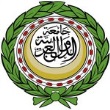 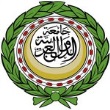 مشروع جدول الأعمالمشروع جدول أعمال الدورة العادية (24)لمجلس الوزراء العرب للاتصالات والمعلومات(عن بعد : 17/12/2020)البند الأول: نتائج الاجتماع (38) للجنة العربية الدائمة للبريدالبند الثاني: نتائج الاجتماع (46) للجنة العربية الدائمة للاتصالات والمعلومات البند الثالث :	الفقرة الخاصة بحساب مجلس الوزراء العرب للاتصالات والمعلومات ضمن الحساب الموحد للمجالس الوزارية المتخصصة.البند الرابع :   تشكيل المكتب التنفيذيالبند الخامس: موعد ومكان الدورتين (48) و(49) للمكتب التنفيذي لمجلس الوزراء العرب للاتصالات والمعلومات والدورة (25) لمجلس الوزراء العرب للاتصالات والمعلومات.البند السادس : ما يستجد من أعمالالبند الأولمذكرة للعرض علىالدورة العادية الرابعة والعشرونلمجلس الوزراء العرب للاتصالات والمعلومات(عن بعد: 17/12/2020)  البند الأول: أولامذكرة للعرض علىالدورة العادية الرابعة والعشرونلمجلس الوزراء العرب للاتصالات والمعلومات(عن بعد: 17/12/2020)البند الأول: ثانيامذكرة للعرض علىالدورة العادية الرابعة والعشرونلمجلس الوزراء العرب للاتصالات والمعلومات(عن بعد: 17/12/2020)           البند الأول: ثالثامذكرة للعرض علىالدورة العادية الرابعة والعشرونلمجلس الوزراء العرب للاتصالات والمعلومات(عن بعد: 17/12/2020)           البند الأول: رابعامذكرة للعرض علىالدورة العادية الرابعة والعشرونلمجلس الوزراء العرب للاتصالات والمعلومات(عن بعد: 17/12/2020)           البند الأول: خامسامذكرة للعرض علىالدورة العادية الرابعة والعشرونلمجلس الوزراء العرب للاتصالات والمعلومات(عن بعد: 17/12/2020)           البند الأول: سادسامذكرة للعرض علىالدورة العادية الرابعة والعشرونلمجلس الوزراء العرب للاتصالات والمعلومات(عن بعد: 17/12/2020)           البند الأول: سابعامذكرة للعرض علىالدورة العادية الرابعة والعشرونلمجلس الوزراء العرب للاتصالات والمعلومات(عن بعد: 17/12/2020)           البند الأول: ثامنامذكرة للعرض علىالدورة العادية الرابعة والعشرونلمجلس الوزراء العرب للاتصالات والمعلومات(عن بعد: 17/12/2020)           البند الأول: تاسعامذكرة للعرض علىالدورة العادية الرابعة والعشرونلمجلس الوزراء العرب للاتصالات والمعلومات(عن بعد: 17/12/2020)       البند الثانيمذكرة للعرض علىالدورة العادية الرابعة والعشرونلمجلس الوزراء العرب للاتصالات والمعلومات(عن بعد: 17/12/2020) البند الثاني: أولامذكرة للعرض علىالدورة العادية الرابعة والعشرونلمجلس الوزراء العرب للاتصالات والمعلومات(عن بعد: 17/12/2020)تابع البند الثاني: أولامذكرة للعرض علىالدورة العادية الرابعة والعشرونلمجلس الوزراء العرب للاتصالات والمعلومات(عن بعد: 17/12/2020)تابع البند الثاني: أولامذكرة للعرض علىالدورة العادية الرابعة والعشرونلمجلس الوزراء العرب للاتصالات والمعلومات(عن بعد: 17/12/2020)تابع البند الثاني: أولامذكرة للعرض علىالدورة العادية الرابعة والعشرونلمجلس الوزراء العرب للاتصالات والمعلومات(عن بعد: 17/12/2020)تابع البند الثاني: أولامذكرة للعرض علىالدورة العادية الرابعة والعشرونلمجلس الوزراء العرب للاتصالات والمعلومات(عن بعد: 17/12/2020)البند الثاني: ثانيا مذكرة للعرض علىالدورة العادية الرابعة والعشرونلمجلس الوزراء العرب للاتصالات والمعلومات(عن بعد: 17/12/2020) البند الثاني: ثالثامذكرة للعرض علىالدورة العادية الرابعة والعشرونلمجلس الوزراء العرب للاتصالات والمعلومات(عن بعد: 17/12/2020)تابع البند الثاني: ثالثامذكرة للعرض علىالدورة العادية الرابعة والعشرونلمجلس الوزراء العرب للاتصالات والمعلومات(عن بعد: 17/12/2020)تابع البند الثاني: ثالثامذكرة للعرض علىالدورة العادية الرابعة والعشرونلمجلس الوزراء العرب للاتصالات والمعلومات(عن بعد: 17/12/2020)تابع البند الثاني: ثالثامذكرة للعرض علىالدورة العادية الرابعة والعشرونلمجلس الوزراء العرب للاتصالات والمعلومات(عن بعد: 17/12/2020)البند الثاني: رابعامذكرة للعرض علىالدورة العادية الرابعة والعشرونلمجلس الوزراء العرب للاتصالات والمعلومات(عن بعد: 17/12/2020)البند الثاني: خامسامذكرة للعرض علىالدورة العادية الرابعة والعشرونلمجلس الوزراء العرب للاتصالات والمعلومات(عن بعد: 17/12/2020)البند الثاني: سادسامذكرة للعرض علىالدورة العادية الرابعة والعشرونلمجلس الوزراء العرب للاتصالات والمعلومات(عن بعد: 17/12/2020)البند الثاني: سابعامذكرة للعرض علىالدورة العادية الرابعة والعشرونلمجلس الوزراء العرب للاتصالات والمعلومات(عن بعد: 17/12/2020)البند الثاني: ثامنا مذكرة للعرض علىالدورة العادية الرابعة والعشرونلمجلس الوزراء العرب للاتصالات والمعلومات(عن بعد: 17/12/2020)البند الثاني: تاسعا مذكرة للعرض علىالدورة العادية الرابعة والعشرونلمجلس الوزراء العرب للاتصالات والمعلومات(عن بعد: 17/12/2020)البند الثاني: عاشرامذكرة للعرض علىالدورة العادية الرابعة والعشرونلمجلس الوزراء العرب للاتصالات والمعلومات(عن بعد: 17/12/2020)البند الثاني: حادي عشرمذكرة للعرض علىالدورة العادية الرابعة والعشرونلمجلس الوزراء العرب للاتصالات والمعلومات(عن بعد: 17/12/2020)البند الثاني: ثاني عشرمذكرة للعرض علىالدورة العادية الرابعة والعشرونلمجلس الوزراء العرب للاتصالات والمعلومات(عن بعد: 17/12/2020)البند الثالثمذكرة للعرض علىالدورة العادية الرابعة والعشرونلمجلس الوزراء العرب للاتصالات والمعلومات(عن بعد : 17/12/2020)البند الرابعمذكرة للعرض علىالدورة العادية الرابعة والعشرونلمجلس الوزراء العرب للاتصالات والمعلومات(عن بعد : 17/12/2020)البند الخامسمذكرة للعرض علىالدورة العادية الرابعة والعشرونلمجلس الوزراء العرب للاتصالات والمعلومات(عن بعد: 17/12/2020)البنـــــدالموضـــــــــــــــــــــــــوعأولاتقرير وتوصيات اجتماعات فرق العمل البريدية العربيةالاجتماعين السادس والسابع لفريق العمل العربي للأجور (عن بعد: 6/6/2020) 
و(عن بعد: 13/10/2020)الاجتماع الخامس لفريق العمل العربي لتطوير الخدمات والمنتجات (عن بعد: 14/10/2020)الاجتماع الرابع عشر لفريق العمل العربي للتحضير للمؤتمرات (عن بعد: 15/10/2020)الاجتماع الثالث عشر لفريق العمل العربي للطرود والبريد العاجل (عن بعد: 18/10/2020)ثانيا الترشيحات العربية لعضوية مجلسي الإدارة والاستثمار بالاتحاد البريدي العالميثالثاالدورة الاستثنائية القادمة لمجلس الإدارة بالاتحاد البريدي العالمي والموضوعات المدرجة على جدول أعمالهارابعامعرض طوابع البريد العربي خامساتأثيرات جائحة كورونا على قطاع البريد وعلى أنشطة اللجنة العربية الدائمة للبريد وفرق العمل التابعة لهاسادساالتقرير السنوي الشامل عن تطور قطاع البريد في المنطقة العربيةسابعامتابعة تنفيذ خطة التنمية الإقليمية للمنطقة العربية 2017-2020ثامناالقضايا الخاصة بفلسطينتاسعاموعد ومكان الاجتماع القادمالبنـــــدالموضـــــــــــــــــــــــــوعالبند الأولنتائج اجتماعات فرق العمل التابعة للجنة العربية الدائمة للاتصالات والمعلوماتنتائج أعمال فريق العمل العربي لشئون التقييس.نتائج أعمال فريق العمل العربي للطيف الترددي.فريق العمل العربي لمؤشرات الاتصالات وتقنية المعلوماتنتائج أعمال فريق بلورة الاستراتيجية العربية للاتصالات والمعلوماتنتائج أعمال الفريق العمل المعني للتحضير لمجلس الاتحاد الدولي للاتصالاتالبند الثانيالقضايا الخاصة بفلسطين.البند الثالثنشاط الأجهزة التي تتمتع بصفة مراقب في أعمال مجلس الوزراء العرب للاتصالات والمعلومات:نشاط المكتب الإقليمي العربي للاتحاد الدولي للاتصالات.نشاط المنظمة العربية لتكنولوجيات الاتصال والمعلومات.نشاط الشبكة العربية لهيئات تنظيم الاتصالات وتقنية المعلومات.نشاط المركز الصيني العربي لنقل التكنولوجيا بالأكاديمية العربية للعلوم والتكنولوجيا والنقل البحريالبند الرابعالتعاون العربي المشترك مع المجموعات والمنظمات الإقليمية الأخرى في مجال الاتصالات وتقنية المعلومات:التعاون العربي الصيني.البند الخامسالمبادرة العربية لحوكمة الإنترنت في المنطقة العربيةالبند السادسدور تكنولوجيات الاتصال والمعلومات في مجابهة جائحة كوروناالبند السابعالمنتدى الإقليمي للمحتوى الرقمي العربيالبند الثامنموضوعات الأمن السيبراني ومكافحة الجريمة والإرهاب على شبكة الانترنتالبند التاسعالتعاون مع روسيا في مجال أمن المعلومات الدوليالبند العاشرالتحضير للمؤتمر العالمي لتنمية الاتصالات WTDC21البند الحادي عشرمبادرة العاصمة العربية الرقميةالبند الثاني عشرموعد ومكان الاجتماع (47) للجنة العربية الدائمة للاتصالات والمعلوماتالموضوعنتائج الاجتماع الثامن والثلاثين للجنة العربية الدائمة للبريد (عن بعد: 20/10/2020)عرض الموضوععقدت اللجنة العربية الدائمة للبريد اجتماعها الثامن والثلاثين عبر الاتصال المرئي يوم 20/10/2020 وناقشت الموضوعات التالية:المقترحتفضل المجلس الموقر بالنظر في اعتماد تقرير وتوصيات الاجتماع 38 للجنة العربية الدائمة للبريد على النحو الوارد لاحقا في هذا البند.الموضوعنتائج اجتماعات فرق العمل البريدية العربيةعــــــرض الموضوععقدت فرق العمل البريدية العربية اجتماعاتها عبر الاتصال المرئي، وذلك على النحو التالي:الاجتماعين السادس والسابع لفريق العمل العربي للأجور (عن بعد: 6/6/2020) و(عن بعد: 13/10/2020)الاجتماع الخامس لفريق العمل العربي لتطوير الخدمات والمنتجات (عن بعد: 14/10/2020)الاجتماع الرابع عشر لفريق العمل العربي للتحضير للمؤتمرات (عن بعد: 15/10/2020)الاجتماع الثالث عشر لفريق العمل العربي للطرود والبريد العاجل (عن بعد: 18/10/2020) (مرفق تقارير وتوصيات اجتماعات فرق العمل المذكورة).وبعرض تقارير وتوصيات اجتماعات فرق العمل البريدية العربية الآنفة الذكر على الاجتماع 47 للمكتب التنفيذي لمجلس الوزراء العرب للاتصالات والمعلومات اعتمد هذه التقارير والتوصيات على النحو الوارد في هذا البند:تكليف رئاسة فريق التحضير للمؤتمرات العربي بعد التنسيق مع الأمانة العامة بإحاطة فريق العربي للأجور بمستجدات مشروع النظام الدولي المستقبلي الخاص بالأجور في الاتحادات الإقليمية الأخرى.إنشاء فريق مصغر "الفريق أ" وتكليفه بدراسة المقترحات الخاصة بالأجور المطروحة على المؤتمر (بريد الرسائل والطرود) بوتيرة شهرية عبر التواصل عن بعد ورفع تقارير لرئاسة الفريق من أجل تعميمها على البلدان العربية بالتنسيق مع الأمانة العامة.إنشاء فريق مصغر "الفريق ب" و تكليفه بدراسة المقترحات الخاصة بنظام الأجور المتكامل و صندوق تحسين نوعية الخدمة و خطة المنتجات المتكاملة المطروحة على المؤتمر بوثيرة شهرية عبر التواصل عن بعد و رفع تقارير لرئاسة الفريق من أجل تعميمها على البلدان العربية بالتنسيق مع الأمانة العامة.إنشاء فريق مصغر "الفريق ج" وتكليفه بدراسة لتحيين النظام العربي في طل التغيرات التي يعرفها وسيعرفها النظام الدولي حول الأجور ورفع تقرير حول الموضوع للفريق.الترحيب برغبة كل من تونس والسودان في الانضمام لعضوية فرق العمل المصغرة المذكورة في التوصية رقم 4، واعتماد تشكيلة فرق العمل المصغرة المذكورة على النحو التالي: تكليف رئاسة الفريق بإدارة ومتابعة أشغال الفرق المذكورة وذلك بإعداد جدولة للاجتماعات وقائمة الأعمال المرتبطة بالدراسات المحالة إليها من أجل البرمجة بعد اعتمادها من طرف البلدان المشاركة. إحالة المقترح الخاص بمراجعة أسعار النفقات الختامية للنظام العربي لسنتي 2020 و2021 إلى "الفريق ج" من أجل إدراجه في جدول أعمال الدراسة الموكلة إليه. تكليف رئاسة فريق التحضير للمؤتمرات العربي بعد التنسيق مع الأمانة العامة، بإحاطة فريق العمل العربي للأجور بمستجدات مشروع النظام الدولي المستقبلي الخاص بالأجور في الاتحادات الإقليمية الأخرى.الموافقة على المقترحات التعديلية على المواد 28 و29 و30 من الاتفاقية البريدية العالمية والمعروضة على المؤتمر السابع العشرون للاتحاد البريدي العالمي.الموافقة على المستند 36 المتعلق بنظام الأجور المتكامل وكذلك الاقتراح ذو طابع عام رقم 1 المرتبط به المرفوع للمؤتمر السابع العشرون للاتحاد البريدي العالمي.اعتماد صياغة مقترح استبيان (المرفق 1) يضم النقط الأساسية التي يهدف إلى تحديد منهجية النظام العربي للنفقات العربية وتكليف الأمانة العامة بتعميمه (عبر البريد الالكتروني) من أجل جمع معطيات كل البلدان العربية بغية الدراسة والتحليل لصياغة مقترح نظام يراعي خصوصيات كل بلد ويتماشى مع تطورات السوق و حاجيات الزبناء، وتحديد أجل استلام الردود عبر البريد الالكتروني في 15 يوم من تاريخ الارسال. التأكيد على العمل الجاد والمتواصل داخل الفريق من أجل تسريع عملية صياغة مشروع عربي موحد للنفقات الختامية قبل متم 2021.دراسة إطلاق منتج عربي خاص للتجارة الالكترونية بأسعار منافسة مع تعديلات إجراءات الشحن الجوي باستخدام منهجية الشحن الجوي عوضاً عن البريد الجوي، وتكليف البريد السعودي بإعداد ورقة عمل في هذا الشأن، وارسالها إلى الأمانة العامة لتعميمها وعرضها خلال الاجتماع القادم للفريق.تشكيل مجموعة عمل من كل من بريد الأردن وبريد الإمارات وبريد السعودية وبريد سلطنة عمان، لإعداد مقترح فتح حسابات استيراد بين هذه الدول وعرض ورقة عمل في هذا الشأن خلال الاجتماع القادم للفريق.دراسة انشاء منصة عربية لعنوان عربي موحد لتسهيل الاستيراد والتصدير نفس خاصية shop and ship، وعرض الموضوع خلال الاجتماع القادم للفريق.اعداد مصر لدراسة عن موضوع فتح ابواب الاتحاد أمام الاطراف الفاعلة في القطاع البريدي وارسالها لأعضاء الفريق تمهيدا لمناقشتها اثناء الاجتماع القادم.موافاة تونس لأعضاء الفريق بخطاب الاتحاد البريدي العالمي الذي يفيد تطبيق مبدأ التجديد لانتخاب اعضاء مجلس الاستثمار البريدي أثناء مؤتمر أبيدجان لعام 2020.تتولى مصر دراسة المقترحات الخاصة بالدستور والنظام العام.تتولى المغرب دراسة المقترحات الخاصة بالاتفاقية وموادها.تتولى تونس دراسة المقترحات الخاصة بإصلاح الاتحاد وصندوق المعاشات.تكليف كل من مصر بصفتها رئيس الفريق العربي للتحضير للمؤتمرات باللجنة العربية الدائمة للبريد وتونس بصفتها رئيس لجنة دعم افريقيا بالاتحاد البريدي الافريقي الشامل بالتنسيق للترشيحات العربية والحشد لها على كافة المستويات.الاستماع لكافة المرشحين دون الالتزام بدعم اي منهم في الوقت الحالي.دراسة الموقف اعتمادا على السيرة الذاتية وسابقة الخبرات حتى يتسنى تأييد المرشح الافضل للمنصب ولاسيما الذي سيدعم المصالح العربية بالاتحاد.عقد اجتماع على هامش المؤتمر مع المرشحين.تشكيل فريق عمل عربي مصغر لدراسة ملائمة التشريعات المحلية العربية الخاصة بالتجارة الالكترونية بهدف تطوير مبادلات التجارة الالكترونية في المنطقة العربية. مع الحرص على اشراك كافة المتداخلين في عملية التجارة الالكترونية من ممثلي وزارت التجارة العربية وممثلي الجمارك العربية، وسوف يقوم الفريق بإعداد تقرير أولي بهذا الشأن يتم عرضه على الاجتماع المقبل للفريق.  ويضم فريق العمل المصغر المذكور في عضويته الدول التالية: تونس (رئيس)، الأردن، الجزائر، السودان، المغرب، وتبقى عضوية فريق العمل المصغر مفتوحة لكل البلدان العربية الراغبة في الانضمام لعضويته.دعوة توصية لفريق العمل العربي للتنظيم والخدمة الشمولية لاعتماد نظام CDS والتحسيس بأهميته لدى مسؤولي الجمارك العربية والمؤسسات البريدية العربية، وموافاة الأمانة العامة بورقة عمل عن الموضوع، وعرضها خلال الاجتماع القادم للفريق.تكليف الأمانة العامة بمخاطبة الإدارات البريدية العربية لموافاتها بنقاط الاتصال المحدثة لديها والخاصة باللجنة العربية الدائمة للبريد وفرق العمل التابعة لها، وذلك لتسهيل التواصل المباشر والسريع معها.المقترحتفضل المجلس الموقر بالنظر في اعتماد تقارير وتوصيات اجتماعات فرق العمل البريدية العربية المذكورة.الموضوعالترشيحات العربية لعضوية مجلسي الإدارة والاستثمار بالاتحاد البريدي العالميعـــرض الموضوعخلال المؤتمر العام القادم للاتحاد البريدي العالمي (المؤتمر السابع والعشرين)، سوف يتم انتخاب أعضاء مجلسي الإدارة والاستثمار بالاتحاد البريدي العالمي، وقد أعلنت عدة دول عربية عن ترشحها لعضوية مجلس الإدارة والاستثمار أو عضوية أحدهما، وبعرض الموضوع على مجلس الوزراء العرب للاتصالات والمعلومات في دورته العادية ال 23 (الرياض: 18/12/2019) أصدر المجلس بشأنه القرار رقم )(ق549-دع 23-18-12-2019)، والذي تضمن ما يلي:تكليف الأمانة بتعميم قائمة الدول العربية المترشحة لعضوية مجلسي الإدارة والاستثمار بالاتحاد البريدي العالمي على الإدارات البريدية العربية لدعم هذه الترشيحات، وتكليف فريق العمل العربي للتحضير للمؤتمرات بالتنسيق مع المجموعات الجغرافية الأخرى في التحاد البريدي العالمي لحشد الدعم لهذه الترشيحاتتكليف الأمانة العامة بمخاطبة الإدارات البريدية العربية مجددا لبيان رغبتها في الترشح لعضوية مجلسي الإدارة والاستثمار بالاتحاد البريدي العالمي، وحصر القائمة النهائية للترشيحات العربية لعضوية المجلسين، وعرضها خلال الاجتماع القادم لفريق العمل العربي للتحضير للمؤتمرات.وتنفيذا لقرار المجلس قامت الأمانة العامة بمخاطبة الإدارات البريدية العربية لتحديد القائمة النهائية لترشحات الدول العربية لعضوية مجلسي الإدارة والاستثمار بالاتحاد البريدي العالمي، وتم تحديد هذه القائمة على النحو التالي: ترشحت لعضوية مجلس الإدارة والاستثمار بالاتحاد البريدي العالمي كل من: الأردن والإمارات وتونس والجزائر والسعودية والسودان و العراق ومصر، وترشحت سلطنة عمان لعضوية مجلس الإدارة والمغرب لعضوية مجلس الاستثمار.كذلك قامت الأمانة العامة بعرض هذه القائمة خلال الاجتماع السابق لفريق العمل العربي للتحضير للمؤتمرات، على أن يقوم الفريق بالتنسيق مع المجموعات الجغرافية الأخرى داخل الاتحاد البريدي العالمي لحشد الدعم والتأييد لهذه الترشيحات .  وبعرض الموضوع على الاجتماع 47 للمكتب التنفيذي لمجلس الوزراء العرب للاتصالات والمعلومات اتخذت بشأن الموضوع التوصية التالية:تكليف الأمانة العامة بتعميم قائمة الترشيحات العربية المحدثة لعضوية مجلسي الإدارة والاستثمار بالاتحاد البريدي العالمي على الإدارات البريدية العربية للإحاطة علما بها والعمل على دعمها، وتضم القائمة كل من: الأردن والإمارات وتونس والجزائر والسعودية والسودان (اعتمد المكتب الدولي للاتحاد البريدي العالمي  ترشح السودان في عضوية مجلس الاستثمار فقط، لأن لوائح الاتحاد تمنع ترشح الأعضاء لأكثر من فترتين متواليتين في مجلس الإدارة) والعراق وعمان  ومصر (وترشحت هذه الدول لعضوية المجلسين)، بالإضافة لقطر التي ترشحت لعضوية مجلس الإدارة، والمغرب التي ترشحت لعضوية مجلس الاستثمار (نائب رئيس مجلس الاستثمار)"دعم الترشيحات العربية لعضوية مجلسي الإدارة والاستثمار، وتكليف فريق العمل العربي للتحضير للمؤتمرات للتنسيق مع المجموعات الجغرافية الأخرى داخل الاتحاد البريدي العالمي لدعم هذه الترشيحات".عقد اجتماعات على هامش المؤتمر القادم للاتحاد البريدي العالمي لمتابعة مستجدات المؤتمر والتنسيق مع المجموعات الجغرافية الأخرى بشأنها.المقترحتفضل المجلس الموقر بالنظر في اعتماد التوصيات الصادرة في هذا الشأن عن اللجنة العربية الدائمة للبريد في اجتماعها 38.الموضــوعالدورة الاستثنائية القادمة لمجلس الإدارة بالاتحاد البريدي العالمي والموضوعات المدرجة على جدول أعمالهاعـــرض الموضوعبناء على طلب بعض الأعضاء في مجلس الإدارة بالاتحاد البريدي العالمي، تقرر عقد دورة استثنائية لمجلس الإدارة، وذلك عن بعد بتاريخ 26 أكتوبر الجاري 2020.وبعرض الموضوع على الاجتماع 47 للمكتب التنفيذي لمجلس الوزراء العرب للاتصالات والمعلومات اتخذت بشأن الموضوع التوصية التالية:حث البلدان العربية على المشاركة في الدورة الاستثنائية القادمة لمجلس الإدارة بالاتحاد البريدي العالمي، وذلك بالحضور أو المشاركة عبر تقنية الاتصال المرئي.تنسيق المواقف العربية بشأن الموضوعات المعروضة على الدورة الاستثنائية لمجلس الإدارة بالاتحاد البريدي العالمي.تكليف الأمانة العامة بالتنسيق مع رئاسة فريق العمل العربي للتحضير للمؤتمرات لإعداد تقرير عن الدورة الاستثنائية لمجلس الإدارة ونتائجها، وعرضه خلاله الاجتماع القادم للجنة العربية الدائمة للبريد.المقترحتفضل المجلس الموقر بالنظر في اعتماد التوصيات الصادرة في هذا الشأن عن اللجنة العربية الدائمة للبريد في اجتماعها 38.الموضــوعمعرض طوابع البريد العربيعـــرض الموضوعبناء على قرارات مجلس الوزراء العرب للاتصالات والمعلومات يتم كل عام تنظيم معرض طوابع البريد العربي في المدينة التي يحتفى بها كعاصمة للثقافة العربية.وقد اختار الوزراء المسؤولون عن الثقافة في الدول العربية في دورة سابقة لهم مدينة بيت لحم في دولة فلسطين عاصمة للثقافة العربية للعام 2020 ومدينة اربد في المملكة الأردنية الهاشمية عاصمة للثقافة العربية للعام 2021.وخلال الدورة الاستثنائية الأخيرة للوزراء المسؤولين عن الثقافة في الدول العربية (عقدت عن  بعد في شهر مايو 2020) ، أصدر الوزراء قرارا بشأن العواصم العربية للثقافة تضمن ما يلي:" تأجيل تظاهرة بيت لحم عاصمة عربية للثقافة إلى سنة 2021، على أن ينعكس هذا التأجيل بتأخير مواعيد الاحتفاء بسنة واحدة بالنسبة لبقية العواصم، وتوأمة العاصمة مع القدس عاصمة دائمة للثقافة".وبعرض الموضوع على الاجتماع 47 للمكتب التنفيذي لمجلس الوزراء العرب للاتصالات والمعلومات اتخذت بشأن الموضوع التوصية التالية:تأجيل تنظيم معرض طوابع البريد العربي السنوي، وذلك لحين انتهاء العمل بالإجراءات الاحترازية المرتبطة بجائحة كوروناالمقترحتفضل المجلس الموقر بالنظر في اعتماد التوصيات الصادرة في هذا الشأن عن اللجنة العربية الدائمة للبريد في اجتماعها 38.الموضــوعتأثيرات جائحة كورونا على قطاع البريد وعلى أنشطة اللجنة العربية الدائمة للبريد وفرق العمل التابعة لهاعـــرض الموضوعأثرت جائحة كورونا بشكل سلبي على قطاع البريد مثل غيره من القطاعات الأخرى، حيث تسبب الاجراءات الاحترازية لجائحة كورونا وما فرضته تلك الإجراءات من قيود على السفر والتجمع وتعطيل الأنشطة والخدمات البريدية. وورد في تقرير صادر الاتحاد البريدي العالمي، في 28 مايو الماضي 2020، أن حجم تداول الرسائل والطرود بين دول العالم قد تراجعت بنسبة 21 بالمئة منذ مطلع هذا العام مقارنة مع الفترة ذاتها في العالم الماضي تأثرا بوباء كورونا المستجد "كوفيد 19"، وقال الاتحاد في هذا التقرير "إن هذا الانخفاض الحاد هو الأكبر الذي يشهده الاتحاد البريدي العالمي منذ أن بدأ تسجيل تبادل البيانات الإلكترونية بين 192 دولة عضو في عام 2010".وسرد التقرير أيضا اضطرابات حركة النقل ونقص سعات تخزين البريد والطرود بسبب تأخير حركة الطيران وما أدت إليه من توقف الخدمات البريدية جزئيا بسبب الإجراءات الاحترازية التي اتخذتها جميع دول العالم بشأن الطيران والنقل فضلا عن قرارات الإغلاق العام.ومن ناحية أخرى أثرت القيود المرتبطة بهذه الجائحة على تنظيم عديد الأنشطة (اجتماعات بالحضور للجنة العربية الدائمة للبريد وفرق العمل التابعة لها: حيث ألغيت اجتماعات للجنة وفرق العمل التابعة لها كانت مبرمجة في نهاية شهر مارس 2020 بالجزائر)، كما تأجل تنظيم ورش عمل ينظمها المكتب الدولي للاتحاد البريدي العالمي بالتنسيق مع الأمانة العامة لجامعة الدول العربية.وقد قامت الأمانة الفنية بالتنسيق لعقد اجتماعات لفرق العمل البريدية العربية التابعة للجنة، خلال الفترة من 13 إلى 18 أكتوبر الجاري 2020، وذلك عن بعد، كما تم التنسيق بين الأمانة العامة والمكتب الدولي للاتحاد البريدي العالمي لعقد ورش عمل لفائدة المنطقة العربية، خلال الفترة من 20 إلى 22 يوليو الماضي 2020 عن بعد ايضا.وبعرض الموضوع على الاجتماع 47 للمكتب التنفيذي لمجلس الوزراء العرب للاتصالات والمعلومات اتخذت بشأن الموضوع التوصية التالية:دعوة البلدان العربية لموافاة الأمانة العامة بتقرير عن تأثيرات جائحة كورونا على قطاع البريد لديها.تكليف الأمانة العامة بعرض تقرير شامل عن تأثيرات جائحة كورونا على قطاع البريد في المنطقة العربية، وذلك خلال الاجتماع القادم للجنة العربية الدائمة للبريد.تكليف الأمانة العامة بالتنسيق مع رئاسة اللجنة العربية الدائمة للبريد ورؤساء فرق العمل البريدية العربية للاستمرار في عقد الاجتماعات الخاصة بهم عن بعد، وذلك إلى أن تسمح الظروف المرتبطة بجائحة كورونا بعقد اجتماعات بالحضور.المقترحتفضل المجلس الموقر بالنظر في اعتماد التوصيات الصادرة في هذا الشأن عن اللجنة العربية الدائمة للبريد في اجتماعها 38.الموضــوعالتقرير السنوي الشامل عن تطور قطاع البريد في المنطقة العربيةعـــرض الموضوعأصدرت اللجنة العربية الدائمة للبريد في اجتماعها السادس والثلاثين والذي عقد في مدينة شرم الشيخ بتاريخ 25/7/2019، ما يلي:" تكليف الأمانة العامة بمخاطبة الإدارات البريدية العربية لإعداد تقرير سنوي شامل عن تطور القطاع البريدي في المنطقة العربية وفقا لنموذج موحد"وقد تم اعتماد عرض التوصية المذكورة على المكتب التنفيذي لمجلس الوزراء العرب للاتصالات والمعلومات في دورته 45، وقد اعتمدها المكتب التنفيذي.وقد تولى بريد المغرب إعداد المعلومات التي يحتويها النموذج الموحد (مرفق النموذج(.وبعرض الموضوع على الدورة ال 23 لمجلس الوزراء العرب للاتصالات والمعلومات والذي عقد في الرياض بتاريخ 18/12/2019، أصدر المجلس بشأنه القرار التالي:" تكليف فريق العمل العربي لتطوير الخدمات والمنتجات بمراجعة وتعديل المعلومات التي تضمنها النموذج الخاص بالتقرير السنوي عن تطور قطاع البريد في المنطقة العربية، وعرض النموذج المعدل خلال الاجتماع القادم للجنة العربية الدائمة للبريد لاعتماده قبل تعميمه على الإدارات البريدية العربية",بعرض الموضوع على الاجتماع 47 للمكتب التنفيذي لمجلس الوزراء العرب للاتصالات والمعلومات اتخذت بشأن الموضوع التوصية التالية: تكليف فريق العمل العربي لتطوير الخدمات والمنتجات بمراجعة وتعديل المعلومات التي تضمنها النموذج الخاص بالتقرير السنوي عن تطور قطاع البريد في المنطقة العربية، وعرض النموذج المعدل خلال الاجتماع القادم للجنة العربية الدائمة للبريد لاعتماده قبل تعميمه على الإدارات البريدية العربيةالمقترحتفضل المجلس الموقر بالنظر في اعتماد التوصيات الصادرة في هذا الشأن عن اللجنة العربية الدائمة للبريد في اجتماعها 38.الموضــوعمتابعة تنفيذ خطة التنمية الإقليمية للمنطقة العربية 2017-2020عـــرض الموضوعبعرض الموضوع على الاجتماع 47 للمكتب التنفيذي لمجلس الوزراء العرب للاتصالات والمعلومات اتخذت بشأن الموضوع التوصية التالية:تقديم الشكر للمكتب الدولي للاتحاد البريدي العالمي على الدعم الدائم للقطاع البريدي في المنطقة العربية من خلال تنفيذ خطة التنمية الإقليمية.​ دعوة البلدان العربية إلى تكثيف الجهود لتحقيق الأهداف المحددة في المشاريع الخاصة بالمنطقة العربية. دعوة البلدان العربية للمشاركة الفعالة في ورش العمل والدورات التدريبية عن بعد التي ينظمها المكتب الدولي لصالح المنطقة العربية، وانتداب ممثلين مختصين في مجالات ورش العمل والدورات المذكورة.المقترحتفضل المجلس الموقر بالنظر في اعتماد التوصيات الصادرة في هذا الشأن عن اللجنة العربية الدائمة للبريد في اجتماعها 38.الموضــوعالقضايا الخاصة بفلسطينعـــرض الموضوععملا بقرار مجلس الوزراء العرب للاتصالات والمعلومات بأدراج بند دائم على جدول أعمال اللجنة بشأن القضايا الخاصة بفلسطين، يقوم البريد الفلسطيني بإعداد تقرير دوري في هذا الشأن للعرض على أعمال اللجنة. قامت الأمانة العامة بمخاطبة البريد الفلسطيني لإرسال التقرير الدوري المذكور، وقام البريد الفلسطيني مشكورا بإرسال تقريره الدوري للأمانة (مرفق تقرير البريد الفلسطيني المذكور)بعرض الموضوع على الاجتماع 47 للمكتب التنفيذي لمجلس الوزراء العرب للاتصالات والمعلومات اتخذت بشأن الموضوع التوصية التالية:الترحيب برغبة الجمهورية الجزائرية الديمقراطية الشعبية في تقديم المشروع المقترح من البريد الفلسطيني إلى المكتب الدولي للاتحاد البريدي العالمي، ودعوة البلدان العربية لدعم مشروع القرار المذكور.دعوة الإدارات البريدية العربية  كافة للاستمرار في مساعدة دولة فلسطين من خلال علاقاتها الدبلوماسية مع كافة دول العالم للحصول على حقوقها البريدية المشروعة بتنفيذ قرارات الاتحاد البريدي العالمي ومجلس ادارته الخاصة بدولة فلسطين، بإغلاق الإرساليات البريدية المباشرة لدولة فلسطين وإجراء التحاسب مع فلسطين. دعوة الإدارات العربية الى المساعدة الى إثراء رصيد دولة فلسطين في صندوق تحسين نوعية الخدمة من خلال تحويل مبالغ مالية موازية لريع الطابع العربي الموحد " القدس عاصمة دولة فلسطين “.  دعوة الدول العربية الى الأخذ بعين الاعتبار أن دولة الاحتلال مازالت تمنع كميات كبيرة من البريد الوارد عبر المملكة الأردنية الهاشمية من الدخول الى دولة فلسطين مما يعتبر اختراق صريح لقرارات الاتحاد البريدي العالمي الدولية وأهمها C115/1999 وقرار مجلس الإدارة CA1/2012، بالإضافة الى تجاهلها لقرار مجلس الإدارة الجديد الصادر في هذا العام 2020.  دعوة الأمانة العامة لجامعة الدول العربية والإدارات العربية للمتابعة باستمرار مع الاتحاد البريدي العالمي للمساعدة لتنفيذ الدول الأعضاء في الاتحاد لمواد نظام بريد الرسائل الخاصة بتشكيل الإرساليات المغلقة وضمان توجيه تلك الإرساليات بشكل مباشر الى فلسطين، وتنفيذ قرار مجلس الإدارة الصادر أخيرا في هذا العام. دعوة الدول العربية الى إرسال رسائل من دولها الى مدير عام الاتحاد توضح له ضرورة بذل الجهود الحثيثة لفتح طريق الأردن للبريد الوارد الى فلسطين، وشرح معاناتها من العراقيل التي تضعها قوة الاحتلال بمنع دخول البريد، الذي تشكل نسبة كبيرة منه بريد صادر من دول عربية وإسلامية. اصدار قرار عربي بإعفاء دولة فلسطين (البريد الفلسطيني) من النفقات الختامية وحصص الطرود واي نفقات اخرى تتعلق بالبريد الصادر من فلسطين الى الدول العربية بسبب ما تمر به فلسطين من ضائقة مالية وظروف قاسية ولعدم حصول فلسطين على اي نفقات ختامية منذ العام 1995 واستيلاء سلطات الاحتلال الاسرائيلي على هذه النفقات التي تقدر ب 40 مليون شيكل .الايعاز لمشغلي البريد العربي بمساعدة فلسطين على اقتناء تطبيقات بريدية حديثة تمكنها من رفع الاداء وتحقيق جودة الخدمة في توزيع البريد.المقترحتفضل المجلس الموقر بالنظر في اعتماد التوصيات الصادرة في هذا الشأن عن اللجنة العربية الدائمة للبريد في اجتماعها 38.الموضــوعموعد ومكان الاجتماع القادمعـــرض الموضوعبعرض الموضوع على الاجتماع 47 للمكتب التنفيذي لمجلس الوزراء العرب للاتصالات والمعلومات اتخذت بشأن الموضوع التوصية التالية:الترحيب برغبة الجزائر في استضافة الاجتماع 39 للجنة العربية الدائمة للبريد وفرق العمل التابعة وفرق العمل التابعة لها، على أن يتم التنسيق مع الأمانة العامة لتحديد الموعد المناسب لذلك.المقترحاتخاذ المجلس الموقٌر ما يراه مناسباً في هذا الشأن.الموضــوعنتائج الاجتماع (46) للجنة العربية الدائمة للاتصالات والمعلومات 
( عبر الاتصال المرئي: 2-3 /12/2020)عـــرض الموضوععقدت اللجنة العربية الدائمة للاتصالات والمعلومات اجتماعها (46) عبر الاتصال المرئي يومي 
2-3 /12/2020، وكان مشروع جدول أعمال الاجتماع على النحو التالي:الموضوعنتائج اجتماعات فرق العمل 1.	نتائج أعمال فريق العمل العربي لشئون التقييس.عرض الموضوعبناءً على التنسيق الذي تم بين الأمانة الفنية لمجلس الوزراء العرب للاتصالات والمعلومات، ورئيس فريق العمل العربي لشؤون التقييس م/ عبد الله المبدل ممثلا لهيئة الاتصالات وتقنية المعلومات بالمملكة العربية السعودية، وكذلك التنسيق مع هيئة تنظيم الاتصالات بدولة الإمارات العربية المتحدة بصفتها الدولية ممثل الدولة المستضيفة؛ فقد تم عقد الاجتماع الخامس عشر لفريق العمل العربي لشؤون التقييس إلكترونيا عن بعد، خلال الفترة (15،16/4/2020).شارك في الاجتماع ممثلين لتسعة دول عربية، بالإضافة إلى بالإضافة إلى مدير مكتب التقييس بالاتحاد الدولي للاتصالات، ومدير لجان الدراسات بالمكتب، وكذلك ممثلين عن المكتب الإقليمي العربي للاتحاد، وممثلين عن المنظمة العربية لتكنولوجيات الاتصال والمعلومات، والأمانة الفنية لمجلس الوزراء العرب للاتصالات والمعلومات.وقد تم خلال هذا الاجتماع:استعراض لتقرير الاجتماع السابق للفريق.استعراض لتقرير قطاع التقييس بالاتحاد الدولي للاتصالات.استعراض لأهم نتائج اجتماع الفريق الاستشاري لقطاع تقييس الاتصالات الأخير والفرق المنبثقة عنه.مناقشة المقترحات العربية المقدمة لهذا الاجتماع.استعراض أولويات الأقاليم الأخرى. استعراض الترشيحات العربية المبدئية للجمعية القادمة WTSA-2020.وقد اتخذت التوصيات التالية بشأن هذه الموضوعات:الطلب من الدول العربية دراسة المقترحات التي تمت مناقشتها في اجتماع الفريق الاستشاري، تمهيدا لاتخاذ موقف عربي حيال كل منها.تعقد فرق العمل المصغرة اجتماعاتها افتراضيا، لدراسة المقترحات وبلورتها، وتقديمها لاعتمادها كمقترحات عربية مشتركة خلال الاجتماع (16) للفريق.بخصوص القرار رقم (2)، تكليف فريق العمل المصغر المعني بهذا القرار إلى دراسة المقترحين البريطاني والياباني، على أن:توضع مبادئ عامة للهيكلة.دراسة تأثير تقليل عدد لجان الدراسة.يتم تأجيل الموضوع ورفعه إلى WTSA-24.لا يتم إدخال تعديلات على الهيكلة كل 4 سنوات، وقد تمد المدة إلى 8 سنوات.فيما يخص مقترح القرار الجديد المعني بخدمة الاتصالات الفضائية، فإنه يجب التنسيق مع فريق العمل العربي الدائم للطيف الترددي بخصوص هذا المقترح.فيما يخص القرار رقم (98)، يجب تكليف مكتب تقييس الاتصالات بالاتحاد بالاستعانة والتنسيق مع مكتب التنمية بالاتحاد.الطلب من الدول العربية موافاة رئيس الفريق، والأمانة الفنية بأسماء مؤازرين لكل رئيس من رؤساء فرق العمل المصغرة، تمهيدا لإرسال قائمة بالمنسقين ومؤازرين إلى TSAG. ضرورة التنسيق بين المجموعة العربية والمجموعات الإقليمية الأخرى، وخصوصا المجموعتين الروسية والأفريقية.تشكل ثلاث فرق عمل مصغره على النحو التالي:الفريق المعني ببرامج العمل ويترأسه المهندس/ عبد العزيز الفائز من المملكة العربية السعودية،الفريق المعني بأساليب العمل ويترأسه المهندس/ أحمد الراجحي من جمهورية مصر،الفريق المعني بإعادة الهيكلة وتطوير الأعمال ويترأسه المهندس/ جاسم علي من دولة الإمارات العربية المتحدة.بحيث تعمل هذه الفرق بشكل إلكتروني وتعقد اجتماعاتها عن بعد وذلك لتسريع الأعمال ومناقشة المقترحات العربية المزمع تقديمها للجمعية القادمة، والتوصل الى مخرجات ناضجه تمهيدا للخروج بتوافق نهائي حولها اثناء انعقاد اجتماعات الفريق العربي لشئون التقييس.الطلب من الدول العربية سرعة إرسال مقترحاتها بشأن الجمعية لرؤساء الفرق المصغرة، وذلك لتتمكن الفرق من بدء أعمالها بشكل فعال وعملي. بعرض الموضوع على الاجتماع 47 للمكتب التنفيذي لمجلس الوزراء العرب للاتصالات والمعلومات اتخذت بشأن الموضوع التوصية التالية:الطلب من الدول العربية تكثيف المشاركة الفعالة في أعمال فرق العمل المصغرة المنبثقة عن الفريق وفي أعمال الفريق، من أجل التحضير الجيد للجمعية العالمية لتقييس الاتصالات القادمة WTSA-22المقترحاتخاذ ما يراه المجلس الموقر مناسبا بشأن الموضوع.الموضوعنتائج اجتماعات فرق العمل 2. نتائج أعمال فريق العمل العربي للطيف التردديعرض الموضوعبناءً على الدعوة الكريمة من هيئة تنظيم الاتصالات بدولة الإمارات العربية المتحدة، عقد الاجتماع المرئي الأول لفريق العمل العربي الدائم للطيف الترددي عبر الاتصال المرئي بتطبيق ميكروسوفت تيمز بتاريخ 19-07-2020م.بلغ عدد الدول العربية المشاركة في هذا الاجتماع (15) دولة وهي (دولة الإمارات العربية المتحدة، ومملكة البحرين، والجمهورية التونسية، والجمهورية الجزائرية، والمملكة العربية السعودية، وجمهورية السودان، وجمهورية العراق، وسلطنة عمان، ودولة فلسطين، وجمهورية مصر العربية، والمملكة المغربية، وجمهورية الصومال الفيدرالية، ودولة قطر، ودولة الكويت، وجمهورية جيبوتي) بالإضافة إلى ممثلين عن كل من الأمانة العامة لمجلس وزراء الاتصالات العرب ، والمكتب الفني للاتصالات لمجلس التعاون لدول الخليج العربية، حيث بلغ عدد المشاركين (76) مشاركاً.وقد تم خلال هذا الاجتماع:استعراض لآخر التطورات في أعمال قطاع الراديو فيما يتعلق بالاجتماعات التحضيرية لمؤتمر  WRC-23استعراض لتقرير قطاع التقييس بالاتحاد الدولي للاتصالات.الجهود التي قامت بها الإدارات خلال فترة الجائحة لمتابعة الأعمال التحضيرية لمؤتمر WRC-23. الجهود التي قام بها رؤساء مجموعات العمل خلال الفترة الماضية، وعقد اجتماعات مجموعات العمل.المقترحات المقدمة لفريق المعايير التقنية.وقد اتخذت التوصيات التالية بشأن هذه الموضوعات:مشاركة الإدارات العربية لتقاريرها بخصوص هذا البند مع ممثل الأمانة العامة لمجلس وزراء الاتصالات العرب، وعليه ستقدم الدكتورة / ريهام الميت تقرير شامل بما قامت به الإدارات لمواجهة جائحة كورونا. على رؤساء مجموعات العمل إعداد خطة عمل لعقد الاجتماعات، باستخدام وسائل الاتصال الحديثة، لأكثر من مرة في السنة ومشاركتها للأمانة العامة لتعميم المشاركة. وعليه، سيقدم رئيس الفريق نموذج خطة عمل لعقد هذه الاجتماعات.سيتم عقد اجتماعات افتراضية للفريق مع نهاية هذه السنة أو بداية السنة المقبلة لمناقشة المخرجات من هذه المجموعات.بعرض الموضوع على الاجتماع 47 للمكتب التنفيذي لمجلس الوزراء العرب للاتصالات والمعلومات اتخذت بشأن الموضوع التوصية التالية:الطلب من الدول العربية عرض كل ما هو جديد وتم إنجازه، على اجتماعات الفريق، من أجل تبادل الخبرات.المقترحاتخاذ ما يراه المجلس الموقر مناسبا بشأن الموضوع.الموضوعنتائج اجتماعات فرق العمل 3. 	نتائج أعمال فريق العمل العربي لمؤشرات الاتصالات وتقنية المعلوماتعرض الموضوعبناءً على القرار الصادر عن مجلس الوزراء العرب للاتصالات والمعلومات (ق 572 - دع23 - 18/12/2019)، بشأن الموافقة على إنشاء فريق العمل العربي لمؤشرات الاتصالات وتقنية المعلومات، والذي تضمن: "الموافقة على إنشاء فريق عمل عربي مؤشرات الاتصالات وتقنية المعلومات على ان يعقد اجتماعاته من خلال اجتماعات افتراضية باستخدام الانترنت"وكذلك بناءً على الدعوة الكريمة من الأمانة الفنية لمجلس الوزراء العرب للاتصالات والمعلومات، عقد الاجتماع المرئي الأول لفريق العمل العربي لمؤشرات الاتصالات وتقنية المعلومات عبر الاتصال المرئي بتطبيق Microsoft Teams يوم 22-07-2020م.بلغ عدد الدول العربية المشاركة في هذا الاجتماع (13) دولة وهي (المملكة الأردنية الهاشمية، ودولة الإمارات العربية المتحدة، ومملكة البحرين، والجمهورية التونسية، والجمهورية الجزائرية، والمملكة العربية السعودية، وجمهورية العراق، وسلطنة عمان، ودولة فلسطين،  ودولة قطر، ودولة الكويت، وجمهورية مصر العربية، والمملكة المغربية) بالإضافة إلى ممثلين عن كل من الأمانة العامة لمجلس وزراء الاتصالات العرب، والمكتب الإقليمي العربي للاتحاد الدولي للاتصالات، والأكاديمية العربية للعلوم والتكنولوجيا والنقل البحري، حيث بلغ عدد المشاركين (61) مشاركاً.وقد تم خلال هذا الاجتماع:نبذة عن أسباب إنشاء فريق العمل العربي لمؤشرات الاتصالات وتقنية المعلومات.انتخاب رئيس الفريق ونوابه.آلية ومنهجية عمل الفريق.مناقشة المقترحات وأوراق العمل المقدمة إلى الاجتماع.وقد اتخذت التوصيات التالية بشأن هذه الموضوعات:تم ترشيح رئيس الفريق ونوابه:الدكتورة/  نجوى الشناوي – جمهورية مصر العربية لرئاسة الفريق.السيد/ بارابح إسماعيل – الجمهورية الجزائرية كنائب لرئيس الفريق.المهندس/ معاذ الرميح – المملكة العربية السعودية كنائب لرئيس الفريق.الطلب من أعضاء الفريق متابعة كل ما يخص المؤشرات في أنشطة الاتحاد الدولي للاتصالات.التعاون مع المكتب الإقليمي العربي للاتحاد الدولي للاتصالات في إطار مؤشر IDI، وكذلك ضرورة التنسيق مع المجموعات الإقليمية الأخرى.الطلب من رئيس الفريق والنواب وضع قائمة بالتقارير التي يستهدف التقرير مناقشتها في اجتماعاته القادمة، وموافاة أعضاء الفريق بها، مع توضيح طرق التواصل مع المنظمات الدولية المعنية بوضع المؤشرات في مجال الاتصالات وتكنولوجيا المعلومات.الطلب من رئيس الفريق والنواب وضع قائمة بكافة مؤشرات القياس، والتركيز على المؤشرات التي لها أولوية في التأثير على ترتيب الدول.يقوم الفريق خلال اجتماعاته القادمة بمناقشة منهجيات وضع المؤشرات وكيفية حسابها.تخصيص اليوم الأخير من اجتماعات الفريق لتبادل الآراء مع ممثلي القطاع الخاص متى استدعت الحاجة.ربط مؤشرات Information Society بأجندة 2030 للتنمية المستدامة، وإبراز دور الاتصالات وتكنولوجيات المعلومات في أهداف التنمية المستدامة.يعقد الفريق اجتماعاته بشكل شهري، على أن يتم عقد اجتماعات تنسيقية عربية قبل الاجتماعات الدولية بوقت كاف.الإحاطة علما بتقارير التنافسية العالمية، التي تصدرها المنظمات الدولية المختلفة، وصياغة موقف عربي موحد حول منهجيات الاحتساب في هذه التقارير، والتواصل مع المنظمات الدولية لدعم منهجيات الاحتساب التي تخدم مصالح الدول العربية.متابعة التنسيق مع الاتحاد الدولي للاتصالات حول تقرير IDI الجديد، والدفع باتجاه إصدار التقرير في أقرب وقت، على أن يواصل العمل على الرقم القياسي الجديد من خلال فريق الخبراء المعني بمؤشرات الاتصالات/ تكنولوجيا المعلومات والاتصالات EGTI.العمل على استبعاد المنظمات الربحية كمصدر للبيانات حيث يسهل التأثر عليها، كما أن بياناتها ليست شمولية، وبالتالي فهي غير دقيقة.التواصل مع المنظمات الدولية المعنية لاستبعاد المؤشرات القديمة.التواصل مع المنظمات الدولية لتقليل الاعتماد على مؤشرات استبيانات الرأي إلى 10% أو أقل، واستخدام مؤشرات مبنية على إحصائيات ونتائج ملموسة.دعوة الدول العربية إلى تعزيز مشاركتها في أعمال الاتحاد الدولي للاتصالات ذات الصلة بالمؤشرات.الطلب من رئيس الفريق التنسيق مع الأمانة الفنية لمجلس الوزراء العرب للاتصالات والمعلومات لمراسلة الاتحاد الدولي للاتصالات، والتأكيد على موقف الدول العربية من المؤشر الجديد.بناء على التنسيق الذي تم بين الأمانة الفنية لمجلس الوزراء العرب للاتصالات والمعلومات ورئاسة الفريق، عقد الفريق اجتماعه الثاني يوم 31/8/2020.  وقد تم خلال هذا الاجتماع:استعراض قائمة المؤشرات التي سيعمل عليها الفريق أثناء المرحلة القادمة.الإعداد لاجتماع لجنة الخبراء بالاتحاد الدولي للاتصالات القادم.استعراض لمقترح الخطاب الذي ستقوم الأمانة الفنية بإرساله إلى الاتحاد الدولي للاتصالات بخصوص طلب نشر مؤشر IDI خلال العام الحالي 2020. وقد اتخذت التوصيات التالية بشأن هذه الموضوعات:المشاركة في أعمال فريق خبراء مؤشرات الاتصالات وتقنية المعلومات، المقرر عقده: خلال 18-14 2020سبتمبر. التأكيد على أهمية إعادة إطلاق مؤشر تنمية الاتصالات وتقنية المعلومات(IDI). مناقشة معوقات إطلاق المؤشر وبحث حلول معالجة هذه المعوقات خلال اعمال الفريق. تأجيل دراسة مؤشر الاتحاد الجديد لحين إطلاق مؤشر تنمية الاتصالات وتقنية المعلومات.بحث مناسبة إضافة/حذف المؤشرات الفرعية للمؤشر الجديد. التأكيد على ضرورة أن تكون مصادر المعلومات جهات موثوقة في المؤشر الجديد. الحرص على متابعة الاستبانات الصادرة من الاتحاد ذات الصلة والإجابة عليها. الحرص على تحديث البيانات لدى منظمة اليونسكو والمنظمات الأخرى ذات الصلة.عقد الفريق اجتماعه الثالث يوم 10/9/ 2020 للتنسيق لاجتماع الخبراء الذي يعقده الاتحاد الدولي للاتصالات بمشاركة أعضاء الفريق والمكتب الإقليمي العربي للاتحاد، وخبراء من إدارة الإحصاء بالاتحاد الدولي للاتصالات حول مخرجات الوثيقة المنشورة من الاتحاد والخاص بموضوع المؤشرات.بعرض الموضوع على الاجتماع 47 للمكتب التنفيذي لمجلس الوزراء العرب للاتصالات والمعلومات اتخذت بشأن الموضوع التوصية التالية:الطلب من الدول العربية ضرورة تحديث البيانات الخاصة بالاتصالات وتكنولوجيا المعلومات في كل منها لدى المنظمات الدولية ذات الصلة.دعوة الدول العربية إلى دعوة الجهات المعنية بمؤشرات الاتصالات وتكنولوجيا المعلومات في كل منها للمشاركة في اجتماعات الفريق.دعوة الدول العربية إلى تعزيز مشاركتها في أعمال الاتحاد الدولي للاتصالات ذات الصلة بالمؤشرات.المقترحاتخاذ ما يراه المجلس الموقر مناسبا بشأن الموضوع.الموضوعنتائج اجتماعات فرق العمل4. 	نتائج أعمال فريق بلورة الاستراتيجية العربية للاتصالات والمعلوماتعرض الموضوععقد الاجتماع 30 فريق بلورة الاستراتيجية العربية للاتصالات والمعلومات يوم 28/7/2020  من خلال الانترنت وباستضافة من وزارة الاتصالات وتكنولوجيا المعلومات بجمهورية مصر العربية بالقاهرة، وبمشاركة وفود تمثل 11 دول عربية (الأردن، البحرين، تونس، السعودية، السودان، عمان، فلسطين، الكويت، مصر، المغرب، موريتانيا) وبصفة المراقب 4 وفود تمثل كل من المنظمة العربية لتكنولوجيات الاتصال والمعلومات، لجنة الأمم المتحدة الاقتصادية والاجتماعية لغربي أسيا، المكتب الإقليمي العربي للاتحاد الدولي للاتصالات، الاتحاد العربي للاقتصاد الرقمي بجانب الأمانة الفنية لمجلس الوزراء العرب للاتصالات والمعلومات. تناول الاجتماع الموضوعات التالية:التصور المقدم من قبل الإسكوا بشأن منهجية صياغة الاستراتيجية العربية للاتصالات والمعلوماتمبادرة جمهورية مصر العربية لتوفير خبير للتعاون في اعداد الاستراتيجيةورقة المنظمة العربية لتكنولوجيات الاتصال والمعلومات حول تعزيز الثقة الرقمية لدعم الاقتصاد الرقمي في المنطقة العربيةالمقترحات المقدمة من المملكة العربية السعودية والخاصة بتنمية مجتمع الاتصالات والمعلومات في الوطن العربي.الاستراتيجية الأوروبية للبياناتوقد جاءت أهم التوصيات التي صدرت عن الاجتماع على النحو التالي:دعوة الدول الأعضاء الراغبة للمشاركة في إعداد الاستراتيجية العربية للاتصالات والمعلومات إلى تعيين الخبير أو الباحث أو مساعد الباحث ليكون نقطة الارتكاز البحثية داخل إطار عمل المشروع.الطلب من الأمانة الفنية تعميم مقترح الإسكوا على الدول العربية لدراسته وإبداء ملاحظاتها وموافاة الأمانة الفنية بها في موعد أقصاه 20/8/2020.	دعوة جمهورية مصر العربية إلى تحديد الخبير المقترح للمساهمة في مشروع التعاون الفني المشترك لوضع وتطوير الوثيقة الموحدة للاستراتيجية العربية للاتصالات والمعلومات والأجندة الرقمية العربية، على أن يتم موافاة الأمانة الفنية به في أقرب وقت.الاستفادة والاسترشاد بالمقترحات المقدمة من المملكة العربية السعودية والخاصة بتنمية مجتمع الاتصالات والمعلومات في الوطن العربي ف ي وضع الاستراتيجية الجديدة.الاستفادة والاسترشاد بالاستراتيجية الأوروبية للبيانات في وضع الاستراتيجية العربية للاتصالات والمعلومات.كما عقد الاجتماع 31 للفريق يوم 29/9/2020 من خلال الانترنت وباستضافة من وزارة الاتصالات وتكنولوجيا المعلومات بجمهورية مصر العربية بالقاهرة، وبمشاركة وفود تمثل 10 دول عربية (الإمارات، الجزائر، السعودية، السودان، عمان، فلسطين، الكويت، مصر، المغرب، موريتانيا) وبصفة المراقب 5 وفود تمثل كل من المنظمة العربية لتكنولوجيات الاتصال والمعلومات، الاكاديمية العربية للعلوم والتكنولوجيا والنقل البحري، لجنة الأمم المتحدة الاقتصادية والاجتماعية لغربي أسيا، المكتب الإقليمي العربي للاتحاد الدولي للاتصالات، الاتحاد العربي للاقتصاد الرقمي بجانب الأمانة الفنية لمجلس الوزراء العرب للاتصالات والمعلومات.تناول الاجتماع الموضوعات التالية:تسمية رئيس الفريق ونوابهخارطة الطريق لإعداد الاستراتيجية العربية للاتصالات والمعلوماتوقد جاءت أهم التوصيات التي صدرت عن الاجتماع على النحو التالي:تسمية السيد/ احمد عبد المنعم – مصر رئيسا للفريق، والسيد/ منصور الذكري - السعودية نائبا للرئيس، والسيد/ بابكر إبراهيم الترابي من السودان نائبا للرئيس، والطلب من الكويت تسمية ممثلها قبل انعقاد الاجتماع القادم.اعتماد الرؤية المقدمة من الإسكوا بشأن المنهجية المقترحة لوضع وتطوير وتفعيل الاستراتيجية العربية لتكنولوجيا المعلومات والاتصالات (الاجندة الرقمية العربية) وما تضمنته من جدول زمني وكذلك إطار عمل وآليات للتعاون الفني والبحثي المشترك مع الأخذ في الاعتبار ملاحظات الدول العربية والتي أكدت على أهمية المشاركة الفاعلة من الدول العربية في وضع وتطوير وتفعيل الاستراتيجية العربية لتكنولوجيا المعلومات والاتصالات من خلال آليات عمل جامعة الدول العربية.  الطلب من الأمانة العامة لجامعة الدول العربية مخاطبة الأمانة التنفيذية لمنظمة الإسكوا في أقرب وقت طلباً لتأسيس مشروع لوضع وتطوير وتفعيل الاجندة الرقمية والاستراتيجية العربية لتكنولوجيا المعلومات والاتصالات وفقا لرؤية الاسكوا المعتمدة من الفريق، وتحت المظلة المشتركة لجامعة الدول العربية والإسكوا وفقا لآليات عمل المشاريع المشتركة للمنظمتين، وبمشاركة كافة الدول العربية والمنظمات الأممية والدولية والاقليمية الراغبة في الانضمام للمشروع.تتضمن منظومة العمل المشتركة المكونات الآتية:المشروع وترتكز نواته على آلية مركزية للتعاون البحثي والفني والذي تديره الإسكوا وفقا لأنظمة الأمم المتحدة وأفضل الممارسات العالمية ويتضمن باحثين من المنظمات الأممية والدولية والاقليمية ذات الصلة والدول العربية الراغبة في الانضمام للمشروع.اللجنة الفنية المشتركة والتي تنظم اعمالها الجامعة العربية والإسكوا وفقا لأنظمتهما؛ والتي تعد حلقة التواصل الشبه دائمة بين المشروع وفريق العمل العربي لبلورة الاستراتيجية؛ والتي تعمل على تعجيل التواصل مع الدول لإعطاء مرئياتها ومدخلاتها؛ وعلى مراجعة واعتماد مقترحات الاسكوا بشأن انضمام منظمات او جهات للمشروع، وكذلك على مراجعة مسودات الوثيقة المزمعة اولا بأول فور تقديمها من إدارة المشروع، لتسريع وتيرة العمل. يباشر الفريق العربي لبلورة الاستراتيجية عملية تشكيل اللجنة الفنية المشتركة للمشروع والتي تتضمن رئاستها كل من رئيس الفريق العربي ومدير المشروع لدى جامعة الدول العربية ومدير المشروع لدى منظمة الإسكوا وتتضمن عضويتها ممثل عن كل من المنظمة العربية لتكنولوجيات الاتصال والمعلومات والمكتب الإقليمي العربي للاتحاد الدولي للاتصالات والاتحاد العربي للاقتصاد الرقمي، بالإضافة إلى ممثلين عن المنظمات الاممية والدولية والاقليمية والدول العربية التي تعهدت بتوفير خبراء او باحثين للآلية المركزية للتعاون البحثي والفني.دعوة الدول العربية والمنظمات الدولية والإقليمية الراغبة في الانضمام لتسمية باحث او أكثر في أقرب وقت للانضمام لآليته المركزية للتعاون البحثي والفني لمدة عام، وبالتالي تسمية ممثل دائم لها للجنة الفنية المشتركة لذات المدة.



بعرض الموضوع على الاجتماع 47 للمكتب التنفيذي لمجلس الوزراء العرب للاتصالات والمعلومات اتخذت بشأن الموضوع التوصية التالية:الإحاطة علماً بما جاء في هذا التقرير واعتماده، مع تقديم الشكر إلى فريق العمل.دعوة الفريق إلى الإسراع بتحديث الاستراتيجية العربية للاتصالات والمعلومات.دعوة الدول العربية لتكثيف المشاركة في أعمال اللجنة الفنية المشتركة للمشروع والتي تتضمن رئاستها كل من رئيس الفريق العربي ومدير المشروع لدى جامعة الدول العربية ومدير المشروع لدى منظمة الإسكوا وتتضمن عضويتها ممثل عن كل من المنظمة العربية لتكنولوجيات الاتصال والمعلومات والمكتب الإقليمي العربي للاتحاد الدولي للاتصالات والاتحاد العربي للاقتصاد الرقمي، بالإضافة إلى ممثلين عن المنظمات الاممية والدولية والاقليمية والدول العربية التي تعهدت بتوفير خبراء او باحثين للآلية المركزية للتعاون البحثي والفني.المقترحاتخاذ ما يراه المجلس الموقر مناسبا بشأن الموضوع.الموضوعنتائج اجتماعات فرق العمل5.	نتائج أعمال الفريق العمل المعني للتحضير لمجلس الاتحاد الدولي للاتصالاتعرض الموضوعبعرض الموضوع على الاجتماع 47 للمكتب التنفيذي لمجلس الوزراء العرب للاتصالات والمعلومات اتخذت بشأن الموضوع التوصية التالية:الإحاطة علماً بما جاء في تقرير دولة الإمارات العربية المتحدة حول اجتماعات الفريق.المقترحاتخاذ ما يراه المجلس الموقر مناسبا بشأن الموضوع.الموضوعالقضايا الخاصة بفلسطينعرض الموضوعتقدم ممثل دولة فلسطين في أعمال اللجنة العربية الدائمة للاتصالات والمعلومات بورقة تتضمن رؤية فلسطين في الدعم المطلوب من الدول العربية لقطاع الاتصالات وتقنية المعلومات لديها.بعرض الموضوع على الاجتماع 47 للمكتب التنفيذي لمجلس الوزراء العرب للاتصالات والمعلومات اتخذت بشأن الموضوع التوصية التالية:متابعة تنفيذ قرار المؤتمر العالمي للاتصالات الراديوية رقم 12 وكل ما يتعلق بالممارسات الاسرائيلية ضد قطاع الاتصالات في فلسطين.تشكيل فريق بمخاطبة الشركات التقنية التي أشارت اليها دولة فلسطسن لاستيضاح وفهم حيثيات الامر فيما يتعلق بقضايا فلسطين وتقديم توصيات حوله، برئاسة فلسطين    وعضوية الامارات والأمانة الفنية لمجلس الوزراء العرب للاتصالات والمعلومات ومن يرغب من الدول.دعم عربي لإنشاء مختبر ابتكار حكومي فلسطيني رقمي والتعاون في بناء القدرات الفلسطينية لتلبية متطلبات السوق المحلي والعالمي وتقنيات الذكاء الاصطناعيدعم المبدعين وخريجي القطاع التكنولوجي وتنمية الإبداع والابتكار.المقترحاتخاذ ما يراه المجلس الموقر مناسبا بشأن الموضوع.الموضوعنشاط الأجهزة التي تتمتع بصفة المراقب في أعمال مجلس الوزراء العرب للاتصالات والمعلومات1. نشاط المكتب الإقليمي العربي للاتحاد الدولي للاتصالاتعرض الموضوعدعت الدورة (15) للمجلس المكتب الإقليمي العربي للاتحاد الدولي للاتصالات إلى متابعة تقديم التقارير الدورية إلى اللجنة حول أنشطته، مع تقديم المقترحات التي يراها لتتخذ اللجنة التوصيات المناسبة بشأنها.ورد إلى الأمانة العامة في 28/11/2020 من المكتب الإقليمي العربي للاتحاد الدولي للاتصالات التقرير المرفق بشأن أنشطته خلال الفترة (يناير– نوفمبر 2020)، تناول تقرير المكتب الإقليمي الموضوعات التالية:الأحداث الرئيسية في 2020 برنامج بناء القدرات وأنشطة شبكة مراكز التميز العربي.المبادرات الإقليمية في المنطقة العربية.مشاريع الاتحاد الدولي للاتصالات في المنطقة العربية.المساعدات الفنية للإدارات العربية.الأنشطة القادمة خلال عام 2020.بعرض الموضوع على الاجتماع 47 للمكتب التنفيذي لمجلس الوزراء العرب للاتصالات والمعلومات اتخذت بشأن الموضوع التوصية التالية:حث الدول العربية على المشاركة الفاعلة في الأنشطة المستقبلية للمكتب الإقليمي العربي للاتحاد الدولي للاتصالات واستضافة الفعاليات المستقبلية للاتحاد.الطلب من المكتب الإقليمي العربي للاتحاد الدولي للاتصالات موافاة الأمانة الفنية بخطته التشغيلية قبل اعتمادها، قبل انعقاد اجتماعات اللجنة العربية الدائمة للاتصالات والمعلومات بوقت كاف لتعميمها ومناقشتها خلال اجتماعات اللجنة.الطلب من الدول العربية استمرار الدعم لأنشطة المكتب الإقليمي العربي من خلال المساهمة في تنفيذ المشاريع المدرجة تحت المبادرات الإقليمية والمشاريع الأخرى وترشيح الخبراء للمساهمة في الأعمال والدراسات التي يقوم بها المكتب الإقليمي العربي، واستضافة الأنشطة والأحداث التي ينظمها المكتب الإقليمي العربي (الاجتماعات، والدورات التدريبية، وورش العمل وغيرها).حث المكتب الإقليمي العربي للاتحاد الدولي للاتصالات على حشد الدول العربية للدعم المالي لتنفيذ القرار رقم 83 الذي صدر في المؤتمر العالمي للتنمية 2017 ببوينس أيروس الخاص بدعم قطاع الاتصالات في دولة ليبيا فيما يخص محور بناء القدرات والمذكور ضمن القرار.المقترحاتخاذ ما يراه المجلس الموقر مناسبا بشأن الموضوع.الموضوعنشاط الأجهزة التي تتمتع بصفة المراقب في أعمال مجلس الوزراء العرب للاتصالات والمعلومات‌2.  نشاط المنظمة العربية لتكنولوجيات الاتصال والمعلوماتعرض الموضوعدعت الدورة (15) للمجلس المنظمة العربية لتكنولوجيات الاتصال والمعلومات إلى متابعة تقديم التقارير الدورية إلى اللجنة حول أنشطتها، مع تقديم المقترحات التي تراها لتتخذ اللجنة التوصيات المناسبة بشأنها.ورد إلى الأمانة العامة التقرير المرفق من المنظمة العربية لتكنولوجيات الاتصال والمعلومات بشأن أنشطة وإنجازات المنظمة خلال الفترة السابقة.تناول التقرير:أهم الأحداث خلال سنة 2020.أهم الأنشطة المنجزة خلال سنة 2020.اجتماعات المجلس التنفيذي والجمعية العمومية للمنظمة.إصدار النسخة الأولى من المجلة التكنولوجية للمنظمة "سمارت"برنامج الثقة الرقمية.برنامج الشمول المالي.التدريب.اتفاقيات تعاون وشراكة.بعرض الموضوع على الاجتماع 47 للمكتب التنفيذي لمجلس الوزراء العرب للاتصالات والمعلومات اتخذت بشأن الموضوع التوصية التالية:دعوة الدول العربية إلى المشاركة الفاعلة في الأنشطة المستقبلية للمنظمة العربية لتكنولوجيات الاتصال والمعلومات واستضافة الفعاليات المستقبلية للمنظمة.الطلب من المنظمة العربية لتكنولوجيات الاتصال والمعلومات موافاة الأمانة الفنية بكافة الأنشطة المستقبلية قبل انعقاد اجتماعات اللجنة العربية الدائمة للاتصالات والمعلومات بوقت كاف لتعميمها ومناقشتها خلال الاجتماعات.الإحاطة علما بأنشطة مشروع "القبول الشامل للنطاقات العليا ودعوة الدول العربية للتفاعل الإيجابي مع هذا المشروع والمشاركة في مختلف أنشطته والانتفاع بالخدمات التي يقدمها خدمة لتطوير الاقتصاد الرقمي في المنطقة العربية .الإحاطة علما بأنشطة مشروع "الشبكة العربية-الافريقية لهياكل التصديق الالكتروني" للمنظمة العربية لتكنولوجيات الاتصال والمعلومات ودعوة الدول العربية إلى الانضمام إلى هذه الشبكة والانتفاع بالخدمات التي تقدمها في مجال الثقة الرقميّة لتطوير الاقتصاد الرقمي في المنطقة العربية، والتفاعل الإيجابي مع الاستبيان المخصّص "لخدمات الثقة الرقميّة" للمساهمة في تكوين صورة متكاملة عن الوضع الحالي للثقة الرقمية في المنطقة العربية ولوضع الخطط المستقبلية الملائمة لذلك.المقترحاتخاذ ما يراه المجلس الموقر مناسبا بشأن الموضوع.الموضوعنشاط الأجهزة التي تتمتع بصفة المراقب في أعمال مجلس الوزراء العرب للاتصالات والمعلومات 3. نشاط الشبكة العربية لهيئات تنظيم الاتصالات وتقنية المعلوماتعرض الموضوعدعت الدورة (15) للمجلس الشبكة العربية لهيئات تنظيم الاتصالات وتقنية المعلومات إلى متابعة تقديم التقارير الدورية إلى اللجنة حول أنشطتها، مع تقديم المقترحات التي تراها لتتخذ اللجنة التوصيات المناسبة بشأنها.ورد إلى الأمانة العامة التقرير المرفق من الشبكة العربية لهيئات تنظيم الاتصالات وتقنية المعلومات بشأن أنشطتها خلال الفترة السابقة.تناول التقرير:نبذة حول المشاريع الحالية.نبذة حول المشاريع الجديدة.تنمية القدرات.التعاون الدولي.بعرض الموضوع على الاجتماع 47 للمكتب التنفيذي لمجلس الوزراء العرب للاتصالات والمعلومات اتخذت بشأن الموضوع التوصية التالية:دعوة الدول العربية الأعضاء إلى المشاركة الفاعلة في الأنشطة المستقبلية للشبكة العربية لهيئات تنظيم الاتصالات وتقنية المعلومات.الطلب من الشبكة العربية لهيئات تنظيم الاتصالات موافاة الأمانة الفنية لمجلس الوزراء العرب للاتصالات والمعلومات بالدراسات الفنية التي تقوم بها من أجل تعميمها على فرق العمل الفنية المتخصصة ذات العلاقة للاستفادة منه.المقترحاتخاذ ما يراه المجلس الموقر مناسبا بشأن الموضوع.الموضوعنشاط الأجهزة التي تتمتع بصفة المراقب في أعمال مجلس الوزراء العرب للاتصالات والمعلومات 4. نشاط المركز الصيني العربي لنقل التكنولوجيا بالأكاديمية العربية للعلوم والتكنولوجيا والنقل البحريعرض الموضوعإن المكتب التنفيذي لمجلس الوزراء العرب للاتصالات والمعلومات في دورته العادية (45) والتي عقدت في القاهرة في يوم الأحد الموافق 28/7/2019، قد اتخذ التوصية التالية:" دعوة الدول العربية للاستفادة من والتعاون مع المركز الصيني العربي لنقل التكنولوجيا بالأكاديمية العربية للعلوم والتكنولوجيا والنقل البحري والطلب من المركز تقديم تقرير دوري عن أنشطته لاجتماعات اللجنة".ورد إلى الأمانة العامة التقرير المرفق من المركز الصيني العربي لنقل التكنولوجيا بالأكاديمية العربية للعلوم والتكنولوجيا والنقل البحري بشأن أنشطته خلال الفترة السابقة.تناول التقرير:تنظيم ورش العمل والندوات واجتماعات الخبراء.المشاريع المشتركة بين جمهورية الصين الشعبية والدول العربية.بعرض الموضوع على الاجتماع 47 للمكتب التنفيذي لمجلس الوزراء العرب للاتصالات والمعلومات اتخذت بشأن الموضوع التوصية التالية:دعوة الدول العربية إلى المشاركة في الأنشطة المستقبلية للمركز الصيني العربي لنقل التكنولوجيا بالأكاديمية العربية للعلوم والتكنولوجيا والنقل البحري.دعوة الدول العربية إلى موافاة المركز الصيني العربي لنقل التكنولوجيا بالأكاديمية العربية للعلوم والتكنولوجيا والنقل البحري بأي مقترحات لورش عمل أو برامج تدريبية مشتركة مع الجانب الصيني لدعم نقل التكنولوجيا في مجالات تطبيقات تكنولوجيا المعلومات والاتصالات.المقترحاتخاذ ما يراه المجلس الموقر مناسبا بشأن الموضوع.الموضوعالتعاون العربي المشترك مع المجموعات والمنظمات الإقليمية الأخرى في مجال الاتصالات وتقنية المعلومات1. التعاون العربي الصينيعرض الموضوعتقدمت جمهورية الصين بمبادرة حول أمن المعلومات، كما تقدمت بطلب عقد اجتماع افتراضي لأمن المعلومات مع الدول العربية لمناقشة هذه المبادرة.وجه معالي الأمين العام بضرورة إشراك الشئون القانونية، لتقييم الأمور القانونية في المبادرة المقدمة.بعرض الموضوع على الاجتماع 47 للمكتب التنفيذي لمجلس الوزراء العرب للاتصالات والمعلومات اتخذت بشأن الموضوع التوصية التالية:إحاطة الدول العربية بالمقترح المقدم من الجانب الصيني بشأن التعاون في مجال أمن البيانات.تكليف الأمانة الفنية بتعميم المقترح الصيني حول أمن البيانات على الدول العربية وإبداء المرئيات للأمانة الفنية.تكليف الأمانة الفنية بدعوة الدول العربية للاجتماع المزمع عقده يوم 21/12/2020 عن بعد مع الجانب الصيني للاستماع لعدة موضوعات مثل المقترح الصيني لأمن البيانات، الحوكمة الرقمية، التنمية الرقمية والتعاون الرقمي.المقترحاتخاذ ما يراه المجلس الموقر مناسبا بشأن الموضوع.اتخاذ ما يراه المجلس الموقر مناسبا بشأن الموضوع.الموضوعالمبادرة العربية لحوكمة الإنترنت في المنطقة العربيةعرض الموضوعفي إطار مبادرة حوكمة الإنترنت في المنطقة العربية والتي تشارك فيها جامعة الدول العربية لجنة الأمم المتحدة الاقتصادية والاجتماعية لغربي آسيا (الإسكوا)، تم عقد الاجتماع الخامس للمنتدى العربي لحوكمة الإنترنت باستضافة كريمة من المنظمة العربية للتنمية الإدارية بالمقر الرئيسي للمنظمة بالقاهرة، يومي 22-23 يناير 2020،  انعقد الاجتماع تحت المظلة المشتركة لجامعة الدول العربية والإسكوا، وبالتعاون مع أمانة المنتدى التي يستضيفها الجهاز القومي لتنظيم الاتصالات في جمهورية مصر العربية، ومع اللجنة الاستشارية لأصحاب المصلحة المعنية إعداد برنامج عمل المنتدى.هدف الاجتماع الخامس للمنتدى إلى تعزيز الحوار في مجال حوكمة الإنترنت والتعاون فيما بين كافة أصحاب المصلحة المتعددين في المنطقة العربية، وشهد الاجتماع مناقشات بناءة شملت وجهات نظر متعددة حول المحاور والمواضيع ذات الأولوية والقضايا المتعلقة بسياسات الإنترنت والتعاون الرقمي، من خلال عدد من الجلسات قامت بالإعداد لها اللجنة الاستشارية العربية متعددة الأطراف للمنتدى، حيث تم تنظيم أربع جلسات رئيسية، إضافة إلى جلستي الافتتاح والختام وجلسة تمهيدية تم تخصيصها للمشاركين الجدد بهدف بناء القدرات وزيادة المعرفة حول موضوعات وقضايا حوكمة الإنترنت، وتقديم نبذة عن قضايا حوكمة الإنترنت ونشأتها والمسارات العالمية والإقليمية، كما تم خلال الاجتماع تنظيم مسار للجلسات المخصصة تم تقديمها من قبل المجتمع التقني والأكاديمي (مركز الأهرام للدراسات السياسية والاستراتيجية، وجامعة الزاوية).شهد الاجتماع حضور 120 مشارك من 22 دولة من داخل وخارج المنطقة العربية، بالإضافة إلى عدد كبير من المشاركين عبر الإنترنت يمثلون كافة فئات أصحاب المصلحة من صانعي السياسات الحكوميين والخبـــراء والتقنيين من وزارات الاتصالات وهيئات التنظيـــم والهيئات المعنية بتكنولوجيا المعلومات وشركــــات القطاع الخاص وأكاديميي الجامعات ومراكــــز البحث وهيئات المجتمع المدني والمنظمات الدوليـــة والإقليمية والخبــــراء المستقلين من المهتمين بمجالات حوكمة الإنترنت.دارت موضوعات الجلسات الرئيسية حول:المشاركة في صنع السياسة العامة الدولية للإنترنت: من حوكمة الإنترنت إلى التعاون الرقميالنفاذ المجدي للإنترنت من اجل الادماج والتنوعالتحول الرقمي والاقتصاد الرقميالأمن السيبراني والخصوصية والثقة والسلممواضيع الجلسات المخصصة:المساواة بين الجنسين وتمكين المرأةالتأثير الاجتماعي والإنساني للإنترنتالتنمية البشرية وبناء القدراتالأطر التشريعيةتم إعداد ملخص لأهم النقاط التي تناولتها النقاشات خلال الجلسات والرسائل المستخلصة منها بشكل مختصر، وبشكل يسعى إلى عدم إغفال أي من وجهات النظر، وذلك بالاستعانة بمدخلات مقرري الجلسات وبالتنسيق فيما بين مديري الجلسات، بهدف جمع أهم النقاط. أشاد المتحدثون بالمشاركين في أعمال الاجتماع الخامس للمنتدى سواء بالحضور الفعلي أو من خلال المشاركة عن بعد، وإسهاماتهم في إثراء المناقشات والقضايا التي تم تناولها في الجلسات الرئيسية أو الجلسات المخصصة المقدمة على هامشه، كما توجهوا بالشكر والتقدير إلى فريق اللجنة المنظمة وكل العاملين في مختلف الجهات المعنية بإعداد وتنظيم الاجتماع، المنظمة العربية للتنمية الإدارية الجهة المضيفة للاجتماع، منظمتي المظلة جامعة الدول العربية والإسكوا، الجهاز القومي لتنظيم الاتصالات في مصر الجهة المضيفة لأمانة المنتدى، اللجنة الاستشارية للمنتدى ورئيسها ونوابه وأعضائها الذين عملوا على مدار العام للإعداد لوضع هذا البرنامج المتكامل، كما توجهوا جميعاً بالشكر لكافة الجهات الراعية والداعمة للاجتماع الخامس للمنتدىبعرض الموضوع على الاجتماع 47 للمكتب التنفيذي لمجلس الوزراء العرب للاتصالات والمعلومات اتخذت بشأن الموضوع التوصية التالية:دعوة الدول العربية إلى المشاركة في المشاورات والأعمال المتعلقة بالمنتدى ابتداء من العام القادم، وذلك لتعزيز دور الحكومات في المنتدى.الإحاطة علما بما تتخذه الأمانة العامة في إطار المبادرة العربية لحوكمة الإنترنت.المقترحاتخاذ ما يراه المجلس الموقر مناسبا بشأن الموضوع.الموضوعدور تكنولوجيات الاتصال والمعلومات في مجابهة جائحة كوروناعرض الموضوعفي ظل تزايد خطر فيروس كورونا حول العام، وما تتخذه الدول من إجراءات وقائية وتدابير احترازية لمواجهة هذا الفيروس، فقد طلبت الأمانة الفنية لمجلس الوزراء العرب للاتصالات والمعلومات من الدول العربية موافاتها بتجربتهم في مجال الاتصالات وتقنية المعلومات لتعميمها للاستفادة منها وتبادل ونقل الخبرات والمعلومات بين الدول العربية.وفد وردت الي الى الأمانة العامة تجارب عدة دول (السعودية، قطر، الكويت، مصر، المغرب) وتم تعميم التجارب على بقية الدول العربية للاستفادة منها.كما نظمت المنظمة العربية لتكنولوجيات الاتصال والمعلومات بالتعاون مع الأمانة الفنية لمجلس الوزراء العرب للاتصالات والمعلومات ولجنة الأمم المتحدة الاقتصادية والاجتماعية لغربي آسيا (الإسكوا) يوم 16/6/2020 المنتدى العربي الافتراضي الأول حول دور تكنولوجيات الاتصال والمعلومات في مجابهة جائحة كورونا تحت عنوان "مبادرات عربية وقصص نجاح" وذلك لإتاحة الفرصة لتبادل التجارب والخبرات في مجال مقاومة جائحة كورونا والتخفيف من آثارها، حتى لا تكون ذي وقع خطير وكارثي.وتضمّن هذا المنتدى الافتراضي علاوة على الجلسة الافتتاحية:جلسة وزارية جمعت كل من معالي الوزراء العرب للاتصالات والمعلومات وسعادة مديري المنظمات والهيئات العربية والدولية حيث قاموا من خلالها بعرض لأبرز الخطط والاستراتيجيات الوطنية التي نفّذت لمجابهة هذه الجائحة والحد من آثارها.جلسة ثانية خصّصت للتعريف بأفضل التجارب والحلول الناجحة العربية والعالمية التي طوّرت لمواجهة هذه الأزمة. وقد شهدت هذه الجلسة مشاركة العديد من الخبراء الذين أعطوا فكرة حول التجارب التي نفذت في مختلف البلدان العربية وبقية مناطق العالم في هذا المجال.واختتم المنتدى اعماله بإصدار عده توصيات وهي:ضرورة مشاركة التجارب والحلول المنجزة من طرف الدول الأعضاء في إطار مكافحة جائحة كورونا من خلال إنشاء بنك معلومات يمكن من مشاركة جميع التطبيقات والحلول التي تم تطويرها، بما في ذلك منصات التكوين عن بعد، وبوابات الانترنت المتخصصة، التي تم وضعها لتقديم الخدمات عبر الإنترنت خلال فترة الجائحة.تنظيم ندوات منتظمة حول تكنولوجيا المعلومات والاتصالات ومساهمتها في مكافحة الوباء.التركيز على النفاذ للتكنولوجيا والانترنت لمجابهة الأزمات. مواكبة التحوّلات التكنولوجية العالمية مثل البيانات الضخمة، الذكاء الاصطناعي، إنترنت الأشياء، وغيرها. العمل على تطوير تكنولوجيات الاتصال والمعلومات من أجل التنمية الاقتصادية والاجتماعية.ضرورة أن توفر الدول العربية طيفاً تردّدياً احتياطياً للطوارئ.العمل على جاهزية خطة الطوارئ ومراجعتها بصفة دورية.المحافظة على معايير الجودة في شبكات الاتصالات أثناء الطوارئ.التوسّع في بناء أنظمة الاتصالات والتوصية للمؤسسات والشركات العربية بجاهزية منظوماتها للعمل عن بعد.توفير فرق عمل للبيانات الضخمة للاستفادة من بيانات شركات الاتصالات وتوظيفها لخطة الطوارئ.العمل على إنشاء منظومات فيديو مرئي وتطبيقات خاصة بالدول مع الاستفادة من المصادر المتوفرة.التعاون مع مؤسسات التعليم المختلفة لجاهزية أنظمتها للتحوّل للتعليم عن بعد.توظيف نظم المعلومات الجغرافية بصورة فاعلة.مواصلة التعاون العربي المشترك واستمرار عمل نسخ مستقبلية لهذا المنتدى.بعرض الموضوع على الاجتماع 47 للمكتب التنفيذي لمجلس الوزراء العرب للاتصالات والمعلومات اتخذت بشأن الموضوع التوصية التالية:الإحاطة علما بما تم في هذا الخصوص.دراسة إنشاء سياسة استرشاديه حول استغلال الاتصالات وتقنية المعلومات لضمان استمرارية القطاعات المهمة بحيث تتيح للدول الاستفادة منها في أي جائحة مستقبلية لا سمح الله.المقترحاتخاذ ما يراه المجلس الموقر مناسبا بشأن الموضوع.الموضوعالمنتدى الإقليمي للمحتوى الرقمي العربيعرض الموضوععقدت الدورة الرابعة للمنتدى الإقليمي للمحتوى الرقمي العربي باستضافة من دولة قطر خلال الفترة 5-7/10/2020 بتنظيم من وزارة المواصلات والاتصالات القطرية وتحت رعاية جامعة الدول العربية وبالتعاون مع المنظمة العربية لتكنولوجيات الاتصال والمعلومات (AICTO)، ولجنة الأمم المتحدة الاقتصادية والاجتماعية لغربي آسيا (الإسكوا)، والمنظمة العربية للتربية والثقافة والعلوم (ألكسو)، والاتحاد الدولي للاتصالات (ITU).شارك في المؤتمر نحو 28 متحدثا من مختلف الدول العربية والمنظمات الدولية والإقليمية، وقد حضر الحدث على الانترنت أكثر من 300 شخص من مختلف الدول العربية.تضمن المنتدى على مدى أيامه الثلاثة خمس جلسات نقاشية رئيسية تمحورت حول:واقع المحتوى الرقمي العربيأهمية المحتوى الرقمي العربي في الصحة وخلال الأزماتالآفاق المستقبلية للتعليم عن بعد في المنطقة العربيةدور المحتوى الرقمي العربي في المدن الذكيةالمحتوى الرقمي العربي والابتكار وريادة الأعمال لدى الشبابوخلال فعاليات المؤتمر سلط المتحدثون الضوء على مجموعة من النقاط، من أهمها: إن اللغة العربية لا زالت تعاني من نقص التمثيل على الانترنت وحضورها الرقمي ضئيل ولا يتناسب مع أهميتها وعدد مستخدميها وشيوعها. فعلى الرغم من ان اللغة العربية خامس أكثر اللغات المستخدمة شيوعًا في العالم، وقاموسها اللغوي يحوي نحو 13 مليون كلمة، ويتحدث بها 422 مليون شخص حول العالم، كما أنها إحدى اللغات الرسمية للأمم المتحدة، وعدد مستخدمي الإنترنت من العرب يبلغ قرابة ال 100 مليون شخص، الا أن التقارير تشير الى أن المحتوى الرقمي العربي لا يمثل سوى 3 بالمائة من إجمالي المحتوى العالمي على الانترنت.إن دور اللغة يتجاوز كونها وسيلة تواصل إلى أنها تمثل العنصر الأساسي المكون للهوية وهي الوعاء الحاوي لثقافة الأمة والحامل لقيمها وخصائصها وسماتها وتاريخها وتقاليدها، ويتبلور حماية اللغة العربية في استكشاف الآليات التي تساعد على تدارك نقص المحتوى العربي على الشبكة.إن المحتوى العربي أصبح لا يتعلق فقط بالرفاهية أو قائما على الاختيار ولكنه أصبح من الأمور الضرورية التي يجب أن يتم التركيز عليها من أجل تعزيز اللغة العربية على الإنترنت ومن أجل أن تبقى اللغة العربية هي النافذة الأساسية للحضارة والتواصل في المنطقة العربية والعالم.إن دعم المحتوى الرقمي العربي خلال الأزمات ضرورة تفتضيها طبيعة التحديات التي نعيشها اليوم، وهي مهمة مناطة بالجميع: مؤسسات وأفراد، من أجل الحفاظ على الموروث العربي والهوية، وتوصيل المعلومات الصحيحة بلغة سلسة يفهمها الجميع في عالم بات اليوم يعتمد على الكلمة والمعرفة الرقمية.ان منصات التواصل الاجتماعي للعالم العربي يمكنها أن تسهم في دعم المحتوى الرقمي العربي خلال الأزمات كمنصات فاعلة للمستخدم العربي وذلك من خلال برامج دعم المحتوى والناشرين وتمكنهم عبر الأدوات المختلفة من التفاعل مع المحتوى بشكل سهل وسريع، وتوفر كذلك فرصاُ لدعم المحتوى وانتشاره للأفراد والمؤسسات لكل من ينطق ويفهم لغتنا الجميلةأهمية وجود معلومات ومصادر موثوقة باللغة العربية لمواجهة المعلومات المغالطة والإشاعات خلال الازماتإن الاتجاه خلال أزمة كورونا إلى منصات التعليم الإلكتروني والتحول الرقمي والزيادة في تقديم الخدمات عن طريق الإنترنت ساهم في زيادة المحتوى الرقمي العربي بشكل ملحوظ خاصة على المواقع الخدمية ومواقع البيع الإلكترونييوفر المحتوى الرقمي العربي فرصاً جديدة لنمو وتعزيز قطاع الأعمال وفرص عمل جديدة للشباب في المنطقة العربية. وبالتالي لا بد من توجيه الجهود لدعم الجهود لتعزيز المحتوى الرقمي العربي في الدول العربية. كما أشار المتحدثون الى جملة من التحديات التي تواجه اللغة العربية، والتي من بينها: تحديات تقنية:ندرة وجود برامج تحرير تدعم اللغة العربية اختلاف الترميز باختلاف اللغة دعم اللغة العربية في البرامج المساعدة لخلق المحتوىاختلاف في المصطلحات المستخدمة في الدول العربية تحديات الأخرى:تحديات تتعلق بالملكية الفكرية صعوبة جني الأرباح من المحتوى في ظل عصر الانترنتتشتت جهود المحتوى الرقمي العربي ومن أهم التوصيات التي تم استيفاؤها من هذه الجلسات: أهمية نشر وتطوير اسماء النطاقات وعناوين البريد الإلكتروني باللغة العربية والعمل على فرض قبولها من قبل مختلف التجهيزات والبرامج لتسهيل الوصول للمحتوى لغير المتعاملين باللغات الأجنبيةوضع استراتيجيات وطنية وإقليمية لتطوير المحتوى الرقمي العربي ووضع خطط العمل والآليات لتنفيذها حث الحكومات على توفير البيئة التمكينية الضرورية من أجل تعزيز المحتوى الرقمي العربي أهمية وجود تمثيل عربي أكبر في التجمعات والمنظمات الدولية المعنية بهذا المجالضرورة توحيد جهود العرب لنشر المحتوى وإطلاق مبادرات إقليمية بهذا الشأن رعاية ودعم مختلف المشاريع التي تعنى بزيادة المحتوى العربي على الشبكةتطبيق قوانين تحمي الملكية الفكرية لتشجيع الاستثمار في المحتوى المهنيتوفير دعم مؤسسي ومالي لمطوري المحتوى الرقمي العربي، وخاصة لرواد الأعمال والشركات الناشئةأهمية الشراكة بين القطاع العام والقطاع الخاص من أجل تطوير المحتوى الرقمي العربي  الحاجة إلى استثمارات ضخمة في مجال البنية التحتية لتكنولوجيا المعلومات والاتصال بالإضافة إلى الأولويات الصحية والاقتصادية الحالية للحكومات، خصوصا في ظل تنامي خطر اتساع الفجوة الرقميّة بين الدول وداخلها.مشاركة البيانات مع الشركات الناشئة حيث أن معظم البيانات موجودة لدى المؤسسات الرسمية والشركات الكبرى ولا شك ان مشاركتها مع مراعاة الضوابط يفتح بابا للإبداع والابتكارالحاجة الي الاستثمار والدعم الحكومي أو المؤسسات الأكاديمية والتجارية لتشجيع المبادرين والمستثمرين في هذا المجال حيث أن جني أرباح من المحتوى أصبح أصعب في عصر الانترنت وضع محتوى عربي رقمي عالي الجودة لمساعدة وصول المتحدثين باللغة العربية إلى هذا المحتوى والسماح لهم بالتعبير عن أنفسهم ونشر إنتاجهم الثقافي بلغتهم الأم.تركيز شبكة عربية موحدة لتبادل الخبرات والتعريف بالتجارب الناجحة في المجالالعمل على انشاء سوق عربية للمحتوى الرقميتكثيف الدورات التدريبية وورشات العمل لتأهيل الكوادر العربية في المجال.تنظيم مسابقات عربية حول أفضل مشاريع انتاج المحتوى العربي،اعداد مسح دوري سنوي حول سياسات تشجيع استعمال اللغة العربية وتطوير مرصد احصائيالعمل على وضع سكرتارية تنفيذية لمتابعة تنفيذ توصيات المنتدى والاعداد للدورات القادمةمتابعة تنظيم المنتدى السنوي للمحتوى الرقمي العربي ودعوة الدول العربية للمشاركة في استضافة وتنظيم المنتديات القادمة.بعرض الموضوع على الاجتماع 47 للمكتب التنفيذي لمجلس الوزراء العرب للاتصالات والمعلومات اتخذت بشأن الموضوع التوصية التالية:الإحاطة علما بما تم في هذا الخصوصالمقترحاتخاذ ما يراه المجلس الموقر مناسبا بشأن الموضوع.الموضوعموضوعات الأمن السيبراني ومكافحة الجريمة والإرهاب على شبكة الإنترنتعرض الموضوعبناء على مبادرة من المركز العربي للبحوث القانونية والقضائية، والذي يمثل الذراع الفنية لمجلس وزراء العدل العرب لإنشاء لجنة تنسيقية من كل من الأمانة الفنية لمجلس الوزراء العرب للاتصالات والمعلومات، والأمانة الفنية لمجلس وزراء الداخلية العرب (جامعة نايف للعلوم الأمنية) – وهي تمثل الذراع الفنية للمجلس، والمركز لبحث القضايا المتعلقة بالأمن السيبراني ومكافحة الجريمة والإرهاب على الانترنت.تم عقد اجتماع ثلاثي مشترك بين الأمانات الفنية لمجالس الوزراء العرب للاتصالات والمعلومات والداخلية والعدل، وذلك يوم 20/11/2019 في مقر الأمانة العامة، بهدف وضع آليات عمل مشتركة تخدم منظومة العمل العربي المشترك في مجال الأمن السيبراني.  بالعرض على الدورة العادية (23) لمجلس الوزراء العرب للاتصالات والمعلومات (الرياض: 18/12/2019)، صدر القرار رقم (574)، التالي نصه:" الترحيب بتشكيل لجنة تنسيقية من الأمانات الفنية لمجالس الوزراء العرب للاتصالات والمعلومات والداخلية والعدل، والدول والمنظمات الراغبة في المشاركة لوضع آليات عمل مشتركة تخدم منظومة العمل العربي المشترك في مجال الأمن السيبراني ومكافحة الجريمة والإرهاب على شبكة الإنترنت".ونظرا لظروف الجائحة فإن اللجنة في انتظار إقرار تشكيلها من وزراء العدل العرب، ومن ثم عقد اجتماع مشترك لأعضاء هذه اللجنة للقيام بالمهام الموكلة إليها.بعرض الموضوع على الاجتماع 47 للمكتب التنفيذي لمجلس الوزراء العرب للاتصالات والمعلومات اتخذت بشأن الموضوع التوصية التالية:الإحاطة علما بتكليف معالي الأمين العام لجامعة الدول العربية للأمانة الفنية لمجلس الوزراء العرب للاتصالات للمعلومات بتفعيل اللجنة التنسيقية المكونة من المركز العربي للبحوث القانونية والقضائية، والذي يمثل الذراع الفنية لمجلس وزراء العدل العرب والأمانة الفنية لمجلس الوزراء العرب للاتصالات والمعلومات، والأمانة الفنية لمجلس وزراء الداخلية العرب (جامعة نايف للعلوم الأمنية) – وهي تمثل الذراع الفنية للمجلس، لبحث القضايا المتعلقة بالأمن السيبراني ومكافحة الجريمة والإرهاب على الانترنت.عقد اجتماع مشترك لأعضاء هذه اللجنة المشكلة من الأمانات الفنية للقيام بالمهام الموكلة إليها بعد إقرار تشكيلها من وزراء العدل العرب.المقترحاتخاذ ما يراه المجلس الموقر مناسبا بشأن الموضوع.الموضوعالتعاون مع روسيا في مجال أمن المعلومات الدوليعرض الموضوعتقدمت إدارة أمن المعلومات الدولية في وزارة الخارجية الروسية بطلب إلى بعثة جامعة الدول العربية في موسكو لعقد اجتماعات دورية روسية– عربية حول الأمن السيبراني، وبعد عدة مشاورات تم اقتراح مسمى "الحوار الروسي – العربي في مجال الأمن السيبراني"اقترحت بعثة الجامعة أن تعقد هذه الاجتماعات في إطار منتدى التعاون العربي/ الروسي، وأفاد الجانب الروسي بأنهم لا يفضلون ذلك كون مستوى التمثيل في الاجتماعات المقترحة قد يكون أعلى من مستوى التمثيل في المنتدى.في ضوء ما سبق عقدت الأمانة الفنية لمجلس الوزراء العرب اجتماعين مع وفدين لوزارة الخارجية الروسية:الاجتماع الأول:عقد الاجتماع الأول يوم 11/10/2020 في مقر الأمانة العامة لجامعة الدول العربية بالقاهرة، بحضور وفد الأمانة العامة لجامعة الدول العربية، ووفد الخارجية الروسية برئاسة نائب مدير إدارة أمن المعلومات بوزارة الخارجية الروسية.دارات المناقشات بين الجانبين حول قرار الجمعية العامة للأمم المتحدة رقم 74/247، حول مكافحة استخدام تكنولوجيات المعلومات والاتصالات للأغراض الإجرامية، الصادر عن الدورة 74 للجمعية، التي عقدت في 27 ديسمبر 2019 (مرفق)، والذي تضمن: تقرر إنشاء لجنة خبراء حكومية دولية مخصصة مفتوحة العضوية، تمثل فيها جميع الأقاليم، لوضع اتفاقية دولية شاملة بشأن مكافحة استخدام تكنولوجيات المعلومات والاتصالات للأغراض الإجرامية، مع المراعاة الكاملة للصكوك الدولية القائمة وللجهود الدولية المبذولة حاليا على كل من الصعيد الوطني والإقليمي والدولي لمكافحة استخدام تكنولوجيات المعلومات والاتصالات للأغراض الإجرامية، ولا سيما ما قام به فريق الخبراء الحكومي الدولي المفتوح العضوية المعني بإجراء دراسة شاملة عن الجريمة السيبرانية من أعمال وما توصل إليه من نتائج.تقرر أيضا أن تقوم هذه اللجنة المخصصة بالدعوة إلى عقد دورة تنظيمية لمدة ثلاثة أيام في أغسطس 2020 في نيويورك، من أجل الاتفاق على الخطوط العريضة لأنشطتها المستقبلية وطرائقها قصد عرضها علة الجمعية العامة في دورتها الخامسة والبعين للنظر فيها والموافقة عليها.كذلك اشتملت المناقشات على ماهية عمل لجنة الخبراء المراد إنشائها، وأوضح الدكتور/ ديمتري بوتين أن هذا الموضوع تمت مناقشته في الجمعية العامة للأمم المتحدة وليس في أي من المنظمات الدولية التابعة للأمم المتحدة العاملة في مجال الاتصالات وتكنولوجيا المعلومات نظرا للأهمية البالغة لهذا الموضوع ولأنه لابد أن تصاغ قراراته وتعتمد من أعلى مستوى من التمثيل للدول. كما أشار إلى أن هناك ثلاث مرشحين لرئاسة هذه اللجنة من: الجزائر، روسيا، سلفادور، وأن روسيا على أتم الاستعداد لدعم المرشح الجزائري إذا ما كانت الدول العربية في مساندة المقترح الروسي لوضع اتفاقية دولية شاملة بشأن مكافحة استخدام تكنولوجيا المعلومات والاتصالات للأغراض الإجرامية.قام وفد الأمانة العامة بتوضيح أن هناك تنسيق مستمر بين الجانب العربي والجانب الروسي في المؤتمرات الدولية في مجال الاتصالات وتكنولوجيا المعلومات، وأنه يجب تعميم المقترح الروسي على الدول العربية لدراسته، ومن ثم مناقشته خلال اجتماعات اللجنة العربية الدائمة للاتصالات والمعلومات، والمكتب التنفيذي ومن ثم مجلس الوزراء العرب للاتصالات والمعلومات لإصدار قرار من معالي الوزراء العرب للاتصالات والمعلومات بشأن هذا المقترح.الاجتماع الثاني:عقد الاجتماع الثاني يوم 20/10/2020 في مقر الأمانة العامة لجامعة الدول العربية بالقاهرة، بحضور وفد الأمانة العامة لجامعة الدول العربية، ووفد الخارجية الروسية برئاسة مديرة قسم التعاون الدولي الإقليمي لإدارة أمن المعلومات الدولي بوزارة الخارجية الروسية.قام الجانب الروسي بتوضيح أن المسئول عن أمن المعلومات في روسيا هو مجلس الأمن لروسيا الاتحادية وهو جهة مستقلة لا تتبع أي وزارة ولكنها تعمل بالتنسيق مع الوزارات ذات العلاقة (مرفق رسم تخطيطي بين الهيئات الحكومية الروسية في مجال أمن المعلومات.ثم استعرض الجانب الروسي التصور المقترح من جانبهم لعقد "الاجتماع العربي- الروسي الأول حول أمن المعلومات الدولي"، وتمت الإشارة إلى أن مفهوم الأمن الدولي اعم وأشمل من "الأمن السيبراني"، لذا تم استخدام هذا المسمى.تناول هذا المقترح:مستوى التمثيل: سوف يمثل الجانب الروسي في هذا الاجتماع وفد مكون من ممثلين لجميع الجهات المعنية مثل مجلس الأمن الروسي، وزراء الخارجية والدفاع والداخلية والعدل والاتصالات وجهاز الأمن الفيدرالي وجهاز الحراسة الفيدرالي وممثلو الدوائر العلمية والشركات المهتمة والجهات أصحاب المصلحة. مدة الاجتماع: يعقد الاجتماع على يومين، يخصص اليوم الأول لجلسة عامة يحضرها ممثلي الوزارات المعنية وكبار المسئولين والمهتمين ويمكن خلالها التنسيق للمواضيع الخاصة بالأمن السيبراني والتي يتم مناقشتها في الأمم المتحدة أو المحافل الدولية، يليها اجتماعات متوازية لمناقشة عدد من الموضوعات التي يتم الاتفاق عليها بين الجانبين ويحتوي المقترح الروسي عدد من الموضوعات ذات الأهمية بالنسبة لهم.اليوم الثاني يتم خلاله إجراء مشاورات حول التطورات في ميدان الاتصالات وتكنولوجيا المعلومات في سياق الأمن الدولي بمشاركة ممثلي القطاع الخاص والدوائر الأكاديمية وتنظيم معرض للمنتجات والخدمات التي تقدمها الشركات الروسية العاملة في مجال الأمن السيبراني.تنظم على هامش الاجتماعات مشاورات ثنائية بين الجانب الروسي وبين الدول العربية المهتمة بذلك، العقد اتفاقات ثنائية حكومية حول التعاون في مجال أمن المعلومات الدولي.مكان الانعقاد: يعقد الاجتماع الأول في مقر جامعة الدول العربية، وقد قام الوفد الروسي بتفقد قاعات جامعة الدول العربية، وأبدوا إعجابهم الشديد بها، على أن تعقد الاجتماعات بعد ذلك بالتناوب بين الدول العربية وروسيا.موعد الانعقاد: يعقد الاجتماع خلال النصف الثاني من شهر مايو 2020.الإعلان الختامي: يقوم فريق صياغة يتم تشكيله من الجانبين خلال اليوم الأول للاجتماع بصياغة إعلان ختامي يتم إطلاقه في اليوم الثاني للاجتماع.الترجمة: تمت الإشارة إلى أنه يجب توفير ترجمة فورية لكل من اللغتين العربية والروسية.التمويل: أفاد وفد الجامعة أنه يجب ألا يكون هناك أية أعباء مالية على الجامعة لعقد هذا الاجتماع.بعرض الموضوع على الاجتماع 47 للمكتب التنفيذي لمجلس الوزراء العرب للاتصالات والمعلومات اتخذت بشأن الموضوع التوصية التالية:دعوة الدول العربية للتنسيق مع الجمهورية الجزائرية بشأن رئاسة اللجنة الحكومية مفتوحة العضوية التي تم تشكيلها بموجب القرار 74/247 الصادر عن الجمعية العامة للأمم المتحدة.احاطة الدول العربية بالمقترح المقدم من الجانب الروسي للتعاون في مجال أمن المعلومات الدولي في ضوء قرار الجمعية العامة رقم 74/247  بشأن مكافحة استخدام تكنولوجيات المعلومات والاتصالات للأغراض الاجرامية.دعوة الدول العربية بموافاة الأمانة الفنية بمرئياتها حول المقترح الروسي.الطلب من الأمانة الفنية التنسيق مع الامانات الفنية لمجالس الوزراء المعنيين و منهم مجلس وزراء الداخلية والعدل خاصة في ضوء كتاب رقم 265 من سفارة روسيا الاتحادية الى الأمانة العامة لجامعة الدول العربية بشأن الهيئات الحكومية الروسية المختصة بمجال أمن المعلومات من الجانب الروسي.تكليف الأمانة الفنية بدعوة الدول العربية للاجتماع مع الجانب الروسي للاستماع لعدة موضوعات مثل المقترح الروسي المذكور أعلاه، وجدوى عقد الاجتماعات العربية الروسية في مجال أمن المعلومات الدولي السنوية، المقترحة من الجانب الروسي.  المقترحاتخاذ ما يراه المجلس الموقر مناسبا بشأن الموضوع.الموضوعالتحضير للمؤتمر العالمي لتنمية الاتصالات WTDC21عرض الموضوععقد الحوار الإقليمي العربي عبر الويب للتحضير للمؤتمر العالمي لتنمية الاتصالات لعام 2021 بتنظيم مشترك بين الأمانة الفنية لمجلس الوزراء العرب للاتصالات والمعلومات والمكتب الإقليمي العربي للاتحاد الدولي للاتصالات يوم 23/6/2020.تناول الحوار عدة موضوعات، منها:نحو مؤتمر تنمية اتصالات أكثر فاعلية.منهجية عمل الفرق الفنية المتخصصة التابعة لمجلس الوزراء العرب للاتصالات والمعلومات.تقرير عن أعمال فريق العمل العربي السابق للتحضير للمؤتمر العالمي لتنمية الاتصالات WTDC-17، وعن أهم ما تم بالمؤتمر.تنفيذ خطة عمل بوينيس ايرس (BaAP).آثار كوفيد -19 من منظورات إقليمية.بناء على منهجية عمل الفرق الفنية المتخصصة التابعة لمجلس الوزراء العرب للاتصالات والمعلومات (ديسمبر، 2019)، والقاضي بأن فرق عمل التحضيرات للمؤتمرات الدولية الدورية الدائمة الانعقاد هي فرق عمل دائمة معنية بالتحضير لأحد المؤتمرات الدولية ذات العلاقة بأعمال مجلس الوزراء العرب للاتصالات والمعلومات، وبناء على الدعوة الموجهة من الأمانة العامة لجامعة الدول العربية، ونظرا للظروف التي تمر بها المنطقة العربية والعالم بسبب جائحة كورونا، عقد فريق العمل العربي المكلف بالتحضير للمؤتمر العالمي لتنمية الاتصالات 2021 اجتماعه الأول عبر وسائل الاتصال المرئي خلال الفترة من 25 إلى 27 أغسطس 2020.شارك في الاجتماع أكثر من 75 مشارك من ( 16 ) دول عربية: الأردن – الإمارات – البحرين – تونس - الجزائر – السعودية – السودان – الصومال – العراق – عمان – فلسطين – قطر – الكويت – مصر – المغرب- اليمن، وممثلين عن الأمانة الفنية لمجلس الوزراء العرب للاتصالات والمعلومات، بالإضافة إلى مشاركة ممثلين بصفة مراقب عن كل من المكتب الفني للاتصالات التابع للأمانة العامة لمجلس التعاون لدول الخليج العربية، والمكتب الإقليمي العربي للاتحاد الدولي للاتصالات والمنظمة العربية لتكنولوجيات الاتصال والمعلومات ومكتب تنمية الاتصالات التابع للاتحاد الدولي للاتصالات.تناول الاجتماع الموضوعات التالية:رئاسة الفريق وإنابتهااستعراض أبرز نتائج تحضيرات ومشاركة المجموعة العربية في المؤتمر العالمي لتنمية الاتصالات 2017.آلية ومنهجية عمل الفريق.استعراض المبادرات الإقليمية للمنطقة العربية التي تم اعتمادها في المؤتمر العالمي لتنمية الاتصالات) بوينس آيرس، 2017)، وما تم تنفيذه منها.استعراض المستجدات الخاصة بالمؤتمر العالمي لتنمية الاتصالات 2021 والخطة الاستراتيجية وإعلان أديس أبابا وخطة عمل أديس أبابا.استعراض لأبرز مخرجات اجتماع الفريق الاستشاري لقطاع تنمية الاتصالات وفرق العمل التابعة له، بالإضافة إلى لجنتي الدراسات بقطاع التنمية.استعراض الوثائق والمقترحات المقدمة من الدول العربية بما في ذلك دعم الدول العربية.التنسيق مع المجموعات الإقليمية الأخرى.  وقد جاءت أهم التوصيات التي صدرت عن الاجتماع على النحو التالي:مواصلة العملية التشاورية لمنصب رئيس الفريق ونواب الرئيس، على أن يقوم الرئيس السابق للفريق والأمانةالفنية لمجلس الوزراء العرب للاتصالات والمعلومات، بالتشاور مع الإدارات العربية حوله حتى قبل انعقاد الاجتماع الثاني للفريق.تم الاتفاق على اختيار خمسة نواب للرئيس كما هو مبين أدناه، وسيتم مواصلة التشاور لإضافة نواب آخرين مع مراعاة التوزيع الجغرافي للمنطقة العربية:المهندس/ الأنصاري المشاقبة المملكة الأردنية الهاشميةالمهندس/ سالم المعولي سلطنة عمانالمهندسة/ سميرة بلال دولة الكويتجمهورية مصر العربية سيتم تزويد الاسم لاحقاجمهورية السودان سيتم تزويد الاسم لاحقاالطلب من الدول العربية موافاة الأمانة الفنية ببيانات الاتصال للوفود المشاركة في اجتماعات الفريق العربي) الاسم، والمسمى الوظيفي، والجهة، ورقم الهاتف المتحرك والبريد الإلكتروني) وذلك بغرض التنسيق عبر البريد الإلكتروني المخصص للفريق وعبر مجموعة التواصل الاجتماعي.الطلب من الدول العربية مراعاة الموعد النهائي الصارم لتقديم المقترحات للاجتماعات المقبلة للفريق وهي سبعة أيام قبل بداية اجتماعات الفريق.الطلب من المكتب الإقليمي العربي بعد المؤتمر العالمي لتنمية الاتصالات 2021 مباشر ة، العمل على إعداد آلية وخطة تشغيلية سنوية مفصلة تتضمن مسودة المشاريع المقترحة من الدول العربية والمكتب الإقليمي العربي، بنا ء على المبادرات الإقليمية للمنطقة العربية التي سيتم اعتمادها في المؤتمر العالمي لتنمية الاتصالات 2021 والإطار الزمني لتنفيذها، وتحديد الميزانيات المخصصة والمقترحة لتنفيذ المشاريع والأنشطة الأخرى بالمكتب الإقليمي العربي بالإضافة إلى الخطة الزمنية لتنفيذ المشاريع والأنشطة، على أن يتم إرسالها وعرضها على الدول العربية لأخذ مرئياتها ومقترحاتها حيالها.الطلب من المكتب الإقليمي العربي ربط الأنشطة والمشاريع الحالية والمستقبلية، بالخطة الاستراتيجية والتشغيلية للاتحاد) الصادرة من مؤتمر المندوبين المفوضين (والأنشطة والدراسات ذات الصلة بقطاعات الاتحاد الثلاثة والأمانة العامة بالاتحاد، والاعتماد على الإدارة المبنية على النتائجالطلب من المكتب الإقليمي العربي عمل استقصاء أو استبيان كل عامين، يتم إرساله للدول العربية للحصول على مرئيات ومقترحات الدول العربية على الخطة التشغيلية للمكتب الإقليمي وأية اقتراحات لتحسين العمل والمخرجات.الطلب من الدول العربية دعم أنشطة المكتب الإقليمي العربي من خلال المساهمة في تنفيذ المشاريع المدرجة تحت المبادرات الإقليمية والمشاريع الأخرى وترشيح الخبراء للمساهمة في الأعمال والدراسات التي يقوم بها المكتب الإقليمي العربي، واستضافة الأنشطة والأحداث التي ينظمها المكتب الإقليمي العربي) الاجتماعات، والدورات التدريبية، وورش العمل وغيرها).تشكيل ثلاثة فرق عمل مصغرة كالتالي:فريق العمل المعني بالتحضيرات للمؤتمر العالمي لتنمية الاتصالات برئاسة المهندس الأنصاري المشاقبة.فريق العمل المعني بإعلان أديس أبابا وتبسيط القرارات والأولويات المواضيعية برئاسة المهندسة سميرة بلالفريق العمل المعني بخطة العمل) خطة عمل أديس أبابا (ومساهمة قطاع تنمية الاتصالات في الخطة الاستراتيجية والخطة التشغيلية بالإضافة إلى المبادرات الإقليمية، برئاسة المهندس سالم المعولي.الطلب من نواب رئيس الفريق الاستشاري لقطاع تنمية الاتصالات ونواب رئيس لجنتي الدراسات متابعة أعمال وأنشطة الفرق ذات الصلة وتقديم تقارير إلى الاجتماعات المقبلة للفريق. الطلب من الدول العربية متابعة أعمال فرق عمل الفريق الاستشاري لقطاع تنمية الاتصالات والمشاركة بفعالية في الاجتماعات المستقبلة.دعوة المملكة العربية السعودية إلى تعميم الوثيقة المزمع مناقشتها في الاجتماع القادم لفريق العمل التابع للفريق الاستشاري لتنمية الاتصالات المعني بالأعمال التحضيرية للمؤتمر العالمي لتنمية الاتصالات، على الدول العربية وذلك لإحاطة الدول العربية علما بمضمونها، وأوصى الفريق بأهمية المشاركة في الاجتماع القادم لفريق العمل التابع الفريق الاستشاري لتنمية الاتصالات المعني بالأعمال التحضيرية للمؤتمر العالمي لتنمية الاتصالات والمزمع عقده بتاريخ 6 سبتمبر 2020.التأكيد على أهمية التنسيق مع المجموعات الإقليمية الأخرى بهدف التعرف على مواقفهم وأيضا إخطارهم بالمقترحات العربية المشتركة بهدف التشاور والتنسيق المسبق وكسب الدعم للمقترحات العربية المشتركة خاصة قرارات دعم الدول العربية.البدء في تحديد قائمة المنسقين والمؤازرين من المجموعة العربية على مختلف المواضيع المطروحة على طاولة المؤتمر بهدف التنسيق المبكر مع المجموعات الإقليمية الأخرى.ترد في آلية ومنهجية عمل الفريق، الآلية الخاصة بالتنسيق مع المجموعات الإقليمية الأخرى.ضرورة التعاون والتنسيق البناء بين الدول العربية خلال الاجتماعات التحضيرية بين الأقاليم IRMs  للوصول إلى أفضل النتائج التي تحقق مصالح المنطقة العربية.التأكيد على أهمية الاجتماعات التنسيقية الإقليمية مع المجموعات الإقليمية الأخرى ودعوة الفريق العربي إلى عقد اجتماع تنسيقي مع الأقاليم في كل الاجتماعات المقبلة للفريق بهدف تبادل وجهات النظر وتوحيد المواقف والرؤى كلما أمكن ذلك.المشاركة في اجتماعات المجموعات الإقليمية الأخرى عن طريق الآلية المذكورة في ألية ومنهجية عمل الفريق.دعوة المكتب الإقليمي العربي إلى التنسيق حول هذا الموضوع مع مدراء المكاتب الإقليمية في المناطق الإقليمية الأخرى ومكتب تنمية الاتصالات وإخطار المجموعة بأية مستجدات حيالها.أهمية إشراك فرق العمل الأخرى ذات العلاقة بجامعة الدول العربية والمكتب الإقليمي العربي، وذلك بالتنسيق مع رئاسة الفريق، لمناقشة مختلف المواضيع المطروحة في المؤتمر أبرزها المبادرات الإقليمية العربية.دعوة الدول العربية التي لديها الرغبة بالترشح الى أحد المناصب بقطاع التنمية سواء لجنتي الدراسات أو الفريق الاستشاري لقطاع تنمية الاتصالات، إرسال ترشيحاتها مع السيرة الذاتية للمرشح إلى الاجتماعات القادمة للفريق.دعوة الدول العربية التي لديها الرغبة بالترشح الى أحد المناصب بلجان المؤتمر سواء رئاسة أو نيابة رئاسة، إرسال ترشيحاتها إلى الاجتماعات القادمة للفريق.الطلب من الدول العربية التنسيق بهذا الخصوص حتى لا يحدث أية تضارب في الترشيحات المقدمة للمناصب بقطاع التنمية ولجان المؤتمر.بالإضافة إلى عدد من التوصيات الخاص بتحيين قرارات المؤتمر العالمي لتنمية الاتصالات.
بعرض الموضوع على الاجتماع 47 للمكتب التنفيذي لمجلس الوزراء العرب للاتصالات والمعلومات اتخذت بشأن الموضوع التوصية التالية:الترحيب برئاسة المملكة العربية السعودية لفريق التحضير للمؤتمر العالمي لتنمية الاتصالات للمؤتمر القادم WTDC-21، ممثلة في المهندس/ منصور القرشي.دعوة الدول العربية إلى تكثيف المشاركة الفعالة في الاجتماعات القادمة للفريق.الطلب من المكتب الإقليمي العربي بعد المؤتمر العالمي لتنمية الاتصالات 2021 مباشرة، العمل على إعداد آلية وخطة تشغيلية سنوية مفصلة تتضمن مسودة المشاريع المقترحة من الدول العربية والمكتب الإقليمي العربي، بناء على المبادرات الإقليمية للمنطقة العربية التي سيتم اعتمادها في المؤتمر العالمي لتنمية الاتصالات2021، والإطار الزمني لتنفيذها، وتحديد الميزانيات المخصصة والمقترحة لتنفيذ المشاريع والأنشطة الأخرى بالمكتب الإقليمي العربي بالإضافة إلى الخطة الزمنية لتنفيذ المشاريع والأنشطة، على أن يتم إرسالها وعرضها على الدول العربية لأخذ مرئياتها ومقترحاتها حيالها.الطلب من المكتب الإقليمي العربي ربط الأنشطة والمشاريع الحالية والمستقبلية، بالخطة الاستراتيجية والتشغيلية للاتحاد (الصادرة من مؤتمر المندوبين المفوضين) والأنشطة والدراسات ذات الصلة بقطاعات الاتحاد الثلاثة والأمانة العامة بالاتحاد، والاعتماد على الإدارة المبنية على النتائجالطلب من المكتب الإقليمي العربي عمل استقصاء أو استبيان كل عامين، يتم إرساله للدول العربية للحصول على مرئيات ومقترحات الدول العربية على الخطة التشغيلية للمكتب الإقليمي وأية اقتراحات لتحسين العمل والمخرجات.الطلب من الدول العربية متابعة أعمال فرق عمل الفريق الاستشاري لقطاع تنمية الاتصالات والمشاركة بفعالية في الاجتماعات المستقبلة.البدء في تحديد قائمة المنسقين والمؤازرين من المجموعة العربية على مختلف المواضيع المطروحة على طاولة المؤتمر بهدف التنسيق المبكر مع المجموعات الإقليمية الأخرى.التأكيد على أهمية التنسيق مع المجموعات الإقليمية الأخرى بهدف التعرف على مواقفهم وأيضا إخطارهم بالمقترحات العربية المشتركة بهدف التشاور والتنسيق المسبق وكسب الدعم للمقترحات العربية المشتركة خاصة قرارات دعم الدول العربية، وفقا للآلية الخاصة بالتنسيق مع المجموعات الإقليمية الأخرى التي تم اعتمادها في آلية ومنهجية عمل الفريق.ضرورة التعاون والتنسيق البناء بين الدول العربية خلال الاجتماعات التحضيرية بين الأقاليم IRMs   للوصول إلى أفضل النتائج التي تحقق مصالح المنطقة العربية، ودعوة المكتب الإقليمي العربي إلى التنسيق حول هذا الموضوع مع مدراء المكاتب الإقليمية في المناطق الإقليمية الأخرى ومكتب تنمية الاتصالات وإخطار المجموعة بأية مستجدات حيالها.أهمية إشراك فرق العمل الأخرى ذات العلاقة بجامعة الدول العربية والمكتب الإقليمي العربي، وذلك بالتنسيق مع رئاسة الفريق، لمناقشة مختلف المواضيع المطروحة في المؤتمر أبرزها المبادرات الإقليمية العربية.دعوة الدول العربية التي لديها الرغبة بالترشح الى أحد المناصب بقطاع التنمية سواء لجنتي الدراسات أو الفريق الاستشاري لقطاع تنمية الاتصالات، إرسال ترشيحاتها مع السيرة الذاتية للمرشح إلى الاجتماعات القادمة للفريق.دعوة الدول العربية التي لديها الرغبة بالترشح الى أحد المناصب بلجان المؤتمر سواء رئاسة أو نيابة رئاسة، إرسال ترشيحاتها إلى الاجتماعات القادمة للفريق، من أجل التنسيق.المقترحاتخاذ ما يراه المجلس الموقر مناسبا بشأن الموضوع.الموضوعمبادرة العاصمة العربية الرقميةعرض الموضوعتقدمت المملكة العربية السعودية بورقة عمل حول إطلاق مبادرة "العاصمة العربية للتقنية" إلى الاجتماع (44) للجنة العربية الدائمة للاتصالات والمعلومات (الأمانة العامة: 
26-27/6/2019).تهدف هذه المبادرة إلى:تشجيع خلق بيئة محفزة للاستثمار في قطاع الاتصالات وتقنية المعلومات، وذلك عبر إبراز القيمة التقنية للمدينة المستضيفة لفعاليات تظاهرة العاصمة العربية الرقمية وتنمية ما تقوم به من دور رئيسي في تمكين التقنية والإبداع الفكري.تنشيط المبادرات الابتكارية وتنمية الرصيد التقني والمخزون المعرفي في مجال الاتصالات وتقنية المعلومات بين الدول العربية.التعاون بين الدول الأعضاء عبر المنظمات والهيئات الحكومية وغير الحكومية، والخبراء والباحثين المعنيين بالشأن التقني في المجالات ذات الصلة، وتسهيل تبادل التجارب بين الخبراء في المنطقة.تبني مبادرات جديدة من شأنها تسهيل وتعزيز ريادة الأعمال في المنطقة العربية. وقد اقترحت السعودية أن يقوم مجلس الوزراء العرب للاتصالات والمعلومات باعتماد مبادرة عاصمة التقنية ابتداء من عام 2020، وأن يتم اعتماد تسمية مدينة الرياض بالمملكة العربية السعودية لأن تكون عاصمة التقنية العربية لعام 2020، على أن يتم بشكل سنوي اعتماد عاصمة عربية للتقنية من قبل المجلس، وكذلك تحديد العاصمة التي تليها، للاستعداد الجيد وبشكل مبكر.وبالعرض على الاجتماع )45( للمكتب التنفيذي لمجلس الوزراء العرب للاتصالات والمعلومات (القاهرة: 28/7/2019) ، اصدر بشأن الموضوع التوصيات التالية:اعتماد مبادرة المملكة العربية السعودية بشأن العاصمة العربية الرقمية والترحيب بمقترح المملكة بأن تكون مدينة الرياض عاصمة عربية رقمية للعام 2020.أن تقوم المنظمة العربية لتكنولوجيات الاتصال والمعلومات بالتنسيق مع الدول الأعضاء لاقتراح آلية يتم اعتمادها لاختيار "العاصمة العربية الرقمية" لسنة 2021 وما بعد.أن تتولى المنظمة العربية لتكنولوجيات الاتصال والمعلومات التنسيق بين الدول لتنفيذ هذه المبادرة مستقبلاً.تهنئة المملكة العربية السعودية لاعتماد مدينة الرياض كعاصمة عربية رقمية لعام 2020، والترحيب بترشح جمهورية مصر العربية لتكون العاصمة العربية الرقمية لعام 2021.قامت المنظمة العربية لتكنولوجيات الاتصال والمعلومات بتقديم مقترح (مرفق) لآليه اختيار العواصم العربية الرقمية في السنوات القادمة لدراستها وعرضها خلال أعمال اللجنة.  وقد اقترحت المنظمة أن يتم تحديد العواصم العربية الرقمية إما بالتقدم من الدول الراغبة والاختيار من خلال لجنه أو بالتسلسل الأبجدي للدول العربية.وبالعرض على الدورة العادية (23) لمجلس الوزراء العرب للاتصالات والمعلومات (الرياض: 18/12/2019)، اتخذ بشأن الموضوع القرار رقم 575، التالي نصه:"تشكيل فريق مكون من الأمانة العامة والمكتب الإقليمي العربي للاتحاد الدولي للاتصالات والمنظمة العربية لتكنولوجيات الاتصال والمعلومات ومن يرغب من الدول العربية لوضع آلية بمعطيات جديدة لاختيار العاصمة العربية الرقمية تعرض في الاجتماع القادم للجنة".تم التشاور بين أعضاء اللجنة التي تم تشكيلها: المنظمة العربية لتكنولوجيات الاتصال والمعلومات، والمكتب الإقليمي العربي للاتحاد الدولي للاتصالات، واللجنة الفنية لمجلس الوزراء العرب للاتصالات والمعلومات، وتبادل الآراء حتى تم وضع " مبادرة العاصمة الرقمية العربية نحو تعزيز ريادة المدن العربية في المجال الرقمي" في شكها النهائي (مرفق للعرض على لجنتكم الموقرة لمناقشتها تمهيد لاعتمادها من الاجتماع القادم لمجلس الوزراء العرب للاتصالات والمعلومات.بعرض الموضوع على الاجتماع 47 للمكتب التنفيذي لمجلس الوزراء العرب للاتصالات والمعلومات اتخذت بشأن الموضوع التوصية التالية:اعتماد المقترح المقدم من قبل اللجنة المشكلة من المنظمة العربية لتكنولوجيات الاتصال والمعلومات، والأمانة الفنية للمجلس الوزراء العرب للاتصالات والمعلومات، والمكتب الإقليمي العربي للاتحاد الدولي للاتصالات، حول آلية اختيار العاصمة الرقمية العربية، ورفعه إلى معالي السادة الوزراء العرب للاتصالات والمعلومات لاعتماده وللعمل به في اختيار العاصمة الرقمية العربية لعام 2022.تهنئة المملكة العربية السعودية على اختيار الرياض العاصمة الرقمية العربية لعام 2020 وكذلك الترحيب باختيار مدينة بجمهورية مصر العربية كعاصمة رقمية لعام 2021.المقترحاتخاذ ما يراه المجلس الموقر مناسبا بشأن الموضوع.الموضوعموعد ومكان الاجتماع (47) للجنة العربية الدائمة للاتصالات والمعلوماتعرض الموضوععقد الاجتماع 47 للجنة العربية الدائمة للاتصالات والمعلومات خلال الربع الثاني من عام 2021 بالتنسيق مع رئاسة اللجنة في مقر الأمانة العامة ما لم تتقدم احدى الدول العربية بطلب الاستضافة.المقترحالترحيب برغبة جمهورية مصر العربية باستضافة الاجتماع 47 للجنة العربية الدائمة للاتصالات والمعلومات خلال الربع الثاني من عام 2021.الموضوعالفقرة الخاصة بحساب مجلس الوزراء العرب للاتصالات والمعلومات ضمن الحساب الموحد للمجالس الوزارية المتخصصةعــــــرض الموضوعتواجه الأمانة العامة في بعض الأحيان أزمات مالية قد تعيق مشاركة الأمانة الفنية لمجلس الوزراء العرب للاتصالات والمعلومات في اجتماعات هامة أو محافل دولية يستوجب عليها حضورها أو الاستعانة بالخبراء أو اتخاذ التدابير التي من شأنها إنجاز الأعمال بالشكل المطلوب.وكانت الأمانة الفنية في السابق تقوم في هذه الحالات باستخدام الحساب الخاص بمجلس الوزراء العرب للاتصالات والمعلومات الذي تقوم الدول بتقديم المساهمات الطوعية فيه وعرض تقرير كل عام على أعمال مجلس الوزراء العرب للاتصالات والمعلومات بشأن الوضع القائم للحساب وما تم إنفاقه في خلال العام المنصرم ومقترح للصرف خلال العام التالي.ونظرا لتغيير الوضع المصرفي والإداري لهذا الحساب حيث أصبح يمثل فقرة في حساب موحد للمجالس الوزارية المتخصصة، أصبح على الأمانات الفنية إصدار الموافقات من المجالس المعنية على أوجه الصرف الممكنة من هذا الحساب.وبالعرض على الدورة 23 لمجلس الوزراء العرب للاتصالات والمعلومات (الرياض: 18/12/2019) تم اعتماد موازنة المجلس لعام 2020 بالصيغة التالية: 3000$	 أدوات وتجهيزات الكرتونية6000$	 طباعة وتجليد و ترجمة و مصروفات متنوعة2000$	 حفلات وضيافة20000$ الاستعانة بخبراء25000$ المشاركة في المنتديات والمؤتمرات والندوات التي تدعى إليها الإدارةوخلال عامي 2019  و2020 تم صرف 3502 دولار أمريكي من الحساب حتى تاريخه. وبناء عليه، اقترحت الأمانة الفنية على المكتب التنفيذي الموافقة على المقترح التالي للصرف لعام 2021:3000$		أدوات وتجهيزات الكرتونية3000$		طباعة وتجليد و ترجمة و مصروفات متنوعة3000$		حفلات وضيافة20000$		الاستعانة بخبراء 27000$		المشاركة في المنتديات والمؤتمرات والندوات التي تدعى اليها الإدارةالمقترحتوجيه الشكر لجميع الدول التي ساهمت في الحساب خلال الاعوام الماضية توجيه الشكر للجمهورية التونسية على مساهمتها لعام 2020.دعوة الدول العربية إلى إيداع مساهمات الدول الأعضاء كتبرعات ومساهمات طوعية في الحساب الموحد للمجالس الوزارية المتخصصة لدى الأمانة العامة للجامعة:دعوة الأمانة الفنية للمجلس إلي تمويل برامج وأنشطة المجلس من موازنة الأمانة العامة للجامعة ومن الحساب الموحد عند الاقتضاء. اعتماد موازنة المجلس لعام 2021 بالصيغة التالية: 3000$		أدوات وتجهيزات الكرتونية3000$		طباعة وتجليد و ترجمة و مصروفات متنوعة3000$		حفلات وضيافة20000$		الاستعانة بخبراء 27000$		المشاركة في المنتديات والمؤتمرات والندوات التي تدعى اليها الإدارةالموضوعتشكيل المكتب التنفيذيعــــــرض الموضوعالدول أعضاء التشكيل الحالي للمكتب التنفيذيلمجلس الوزراء العرب للاتصالات والمعلوماتالدورة العادية 47 جمهورية مصر العربية (وفقا للترتيب الهجائي لأسماء الدول)          رئيس المكتب التنفيذي وعضو حتى انعقاد الدورة العادية (24) للمجلس (2020)المملكة العربية السعودية (ترويكا مجلس الجامعة على مستوى القمة)         نائب رئيس المكتب التنفيذي وعضو حتى انعقاد القمة العربية (31) (مارس 2020)الجمهورية التونسية (ترويكا مجلس الجامعة على مستوى القمة)عضو حتى انعقاد القمة العربية العادية (32) (مارس 2021)الجمهورية اللبنانية (وفقا للترتيب الهجائي لأسماء الدول)عضو حتى انعقاد الدورة العادية (24) للمجلس (2020)ليبيا (وفقا للترتيب الهجائي لأسماء الدول)عضو حتى انعقاد الدورة العادية (24) للمجلس (2020)دولة الإمارات العربية المتحدة (دولة منتخبة)عضو حتى انعقاد الدورة العادية (24) للمجلس (2020)دولة فلسطين (دولة منتخبة)عضو حتى انعقاد الدورة العادية (24) للمجلس (2020)ينص قرار مجلس جامعة الدول العربية رقم 6760 الصادر عن الدورة (127) بتاريخ 4/3/2007 على ما يلي:يشكل المكتب التنفيذي للمجلس من ستة أعضاء كما يلي:ترويكا مجلس الجامعة على مستوى القمة (الرئاسة السابقة، والرئاسة الحالية، والرئاسة اللاحقة).ثلاثة أعضاء بالتناوب فقاً للترتيب الهجائي للدول الأعضاء.في حال الجمع بين العضوية في المكتب وفقاً للترويكا والعضوية حسب الترتيب الهجائي ينتقل الدور للدولة التي تلي في الترتيب الهجائي,تكون العضوية في المكتب التنفيذي لأعضاء الترويكا لمدة عضويتهم وسنتين لباقي الأعضاء.للمجلس إذا رأى ذلك ضروريا، اختيار دولة أو دولتين لضمهما كأعضاء بالمكتب التنفيذي لمدة عامين.ينتخب المكتب التنفيذي رئيساً ونائباً للرئيس في أول اجتماع له. وفقا لقرار مجلس جامعة الدول العربية السابق، يكون التشكيل القادم للمكتب التنفيذي لمجلس الوزراء العرب للاتصالات والمعلومات على النحو التالي:المملكة العربية السعودية (ترويكا مجلس الجامعة على مستوى القمة) عضو حتى انعقاد القمة العربية العادية (31) (مارس 2021)الجمهورية التونسية (ترويكا مجلس الجامعة على مستوى القمة)عضو حتى انعقاد القمة العربية العادية (32) (مارس 2022)الجمهورية الجزائرية الديمقراطية الشعبية (ترويكا مجلس الجامعة على مستوى القمة)عضو حتى انعقاد القمة العربية العادية (33) (مارس 2023)المملكة المغربية  (وفقا للترتيب الهجائي لأسماء الدول)عضو حتى انعقاد الدورة العادية (26) للمجلس (2022)الجمهورية الإسلامية الموريتانية (وفقا للترتيب الهجائي لأسماء الدول)عضو حتى انعقاد الدورة العادية (26) للمجلس (2022)الجمهورية اليمنية (وفقا للترتيب الهجائي لأسماء الدول)عضو حتى انعقاد الدورة العادية (26) للمجلس (2022)يمكن انتخاب دولتين لعضوية المكتب التنفيذي حتى انعقاد الدورة (26) لمجلس الوزراء العرب للاتصالات والمعلومات، ويتم انتخاب رئيس ونائب رئيس المكتب التنفيذي حتى انعقاد الدورة  (26) للمجلس خلال جلسة اجرائية مغلقة للتشكيل الجديد للمكتب التنفيذي تتبع أعمال الدورة (24) للمجلس. الموضــــــوعموعد ومكان الدورتين (48) و(49) للمكتب التنفيذي لمجلس الوزراء العرب للاتصالات والمعلومات والدورة (25) لمجلس الوزراء العرب للاتصالات والمعلوماتعــــــرض الموضوععقد الدورة (48) للمكتب التنفيذي لمجلس الوزراء العرب للاتصالات والمعلومات خلال الشهر السادس من عام 2021 والدورة (25) لمجلس الوزراء العرب للاتصالات والمعلومات خلال الربع الاخير من عام 2021 يسبقها بيوم واحد الدورة (49) للمكتب التنفيذي لمجلس الوزراء العرب للاتصالات والمعلومات في مقر الأمانة العامة بالقاهرة، وذلك ما لم تتقدم أحد الدول العربية لاستضافة الاجتماعات.المقترحاتخاذ ما يراه المجلس الموقر مناسبا بشأن الموضوع.